WNIOSEK O USTALENIE PRAWA DO ZASIŁKU DLA OPIEKUNA

Część  I   Dane osoby ubiegającej się o ustalenie prawa do zasiłku dla opiekuna. Wnoszę o ustalenie prawa do zasiłku dla opiekuna w związku z opieką nad:...............................................................................................................................................................................................(imię i nazwisko)Data urodzenia................................................................numer                PESEL*): ...../…./…./…./…./…./…./…./.…/..../.…/Obywatelstwo: 	Miejsce zamieszkania: 	Telefon: 	
Część  II
1) Oświadczenie służące ustaleniu prawa do zasiłku dla opiekuna( * właściwe podkreślić)
Oświadczam,  że w okresie od dnia 1 lipca 2013 r. do dnia poprzedzającego dzień wejścia w życie ustawy  (do 14.05.2014r. ) oraz od dnia wejścia w życie ustawy ( od 15.05.2014r. ) do dnia złożenia wniosku:
□   nie podjąłem/nie podjęłam* zatrudnienia ani innej pracy zarobkowej,
□   byłem/byłam* zatrudniony, pracowałem/pracowałam* zarobkowo w okresie:
…………………………………………………………………………………………………………………………………………
□   sprawowałem/sprawowałam* opiekę nad osobą legitymującą się orzeczeniem o niepełnosprawności łącznie ze wskazaniami: konieczności stałej lub długotrwałej opieki lub pomocy innej osoby w związku ze znacznie ograniczoną możliwością samodzielnej egzystencji oraz konieczności stałego współudziału na co dzień opiekuna dziecka w procesie jego leczenia, rehabilitacji i edukacji, osobą legitymującą się orzeczeniem o znacznym stopniu niepełnosprawności.
□   nie sprawowałem/sprawowałam* opieki nad osobą jej wymagającą w okresie:………………………………….…………
□   nie mam ustalonego prawa do emerytury, renty, renty rodzinnej z tytułu śmierci małżonka przyznanej w przypadku zbiegu prawa do renty rodzinnej i innego świadczenia emerytalno-rentowego, renty socjalnej, zasiłku stałego, nauczycielskiego świadczenia kompensacyjnego, zasiłku przedemerytalnego, świadczenia przedemerytalnego, świadczenia pielęgnacyjnego,
□   mam ustalone prawo do emerytury, renty, renty rodzinnej z tytułu śmierci małżonka przyznanej w przypadku zbiegu prawa do renty rodzinnej i innego świadczenia emerytalno-rentowego, renty socjalnej, zasiłku stałego, nauczycielskiego świadczenia kompensacyjnego, zasiłku przedemerytalnego, świadczenia przedemerytalnego, świadczenia pielęgnacyjnego w okresie:
…………………………………………………………………………………………………………………………….……...
□    nie legitymuję się orzeczeniem o znacznym stopniu niepełnosprawności,
□    osoba wymagająca opieki pozostaje/nie pozostaje w związku małżeńskim, współmałżonek legitymuje się orzeczeniem o znacznym stopniu niepełnosprawności
□   oświadczam, ze spełniam warunki do otrzymania świadczenia pielęgnacyjnego na podstawie ustawy z dnia 28 listopada 2003r. o świadczeniach rodzinnych w brzmieniu obowiązującym w dniu 31 grudnia 2012r., odpowiednio za okresy, o których mowa w art. 2 ust 2 pkt 1, lub w dniu składania wniosku.Jestem świadomy odpowiedzialności karnej za złożenie fałszywego oświadczenia.

                                                                                                                                              ……………..………………………
                                                                                                                                              data i podpis osoby ubiegającej się
 
Część III
Dodatkowe oświadczenia dla osób ubiegających się o zasiłek dla opiekuna będących rolnikiem, małżonkiem rolnika lub domownikiem /w rozumieniu przepisów ustawy z dnia 20 grudnia 1990 r. o ubezpieczeniu społecznym rolników (Dz. U. z 2013 r. poz. 1403, 1623 i 1650).
Oświadczam, że w okresie od dnia 1 lipca 2013 r. do dnia poprzedzającego dzień wejścia w życie ustawy (do 14.05.2014r. ) oraz od dnia wejścia w życie ustawy ( od 15.05.2014r. ) jestem rolnikiem / małżonkiem rolnika będący rolnikiem / małżonkiem rolnika nie będący rolnikiem / domownikiem /  * właściwe podkreślić
1.  jako rolnik 
-   zaprzestałem/zaprzestałam* prowadzenia gospodarstwa rolnego od dnia :………………………………………………..…… 
-   nie zaprzestałem/zaprzestałam* prowadzenia gospodarstwa rolnego
2. jako małżonek rolnika będący rolnikiem
-  zaprzestałem/zaprzestałam* prowadzenia gospodarstwa rolnego od dnia:………………………………….………….………… 
-  nie zaprzestałem/zaprzestałam* prowadzenia gospodarstwa rolnego
3.  jako małżonek rolnika nie będący rolnikiem 
- zaprzestałem/zaprzestałam* wykonywania pracy w gospodarstwie rolnym od dnia:…………………….…..…………………… 
-  nie zaprzestałem/zaprzestałam* wykonywania pracy w gospodarstwie rolnym.
4. jako domownik
- zaprzestałem/zaprzestałam* wykonywania pracy w gospodarstwie rolnym od dnia:……………………………………………… 
-  nie zaprzestałem/zaprzestałam* wykonywania pracy w gospodarstwie rolnym
Zgodnie z art. 6 ustawy o ubezpieczeniu społecznym rolników ( Dz. U. z 2013r. poz. 1403 ze zm. ) rolnik – rozumie się pełnoletnią osobę fizyczną, zamieszkującą i prowadzącą na terytorium Rzeczypospolitej Polskiej, osobiście i na własny rachunek, działalność rolniczą w pozostającym w jej posiadaniu gospodarstwie rolnym, w tym również w ramach grupy producentów rolnych, a także osobę, która przeznaczyła grunty prowadzonego przez siebie gospodarstwa rolnego do zalesienia;domownik – rozumie się osobę bliską rolnikowi, która:
a) ukończyła 16 lat,
b) pozostaje z rolnikiem we wspólnym gospodarstwie domowym lub zamieszkuje na terenie jego gospodarstwa
rolnego albo w bliskim sąsiedztwie,
c) stale pracuje w tym gospodarstwie rolnym i nie jest związana z rolnikiem stosunkiem pracy;działalność rolnicza– rozumie się działalność w zakresie produkcji roślinnej lub zwierzęcej, 
w tym ogrodniczej, sadowniczej, pszczelarskiej i rybnej;gospodarstwo rolne– rozumie się każde gospodarstwo służące prowadzeniu działalności rolniczej
Przepisy ustawy traktujące o prawach i obowiązkach rolnika odnoszą się w całej rozciągłości do obojga małżonków, będących współposiadaczami gospodarstwa rolnego i prowadzących działalność rolniczą na wspólny rachunek, co oznacza, że obydwoje są rolnikami w rozumieniu niniejszej ustawy.
Do małżonka rolnika nie będącego współposiadaczem gospodarstwa rolnego mają zastosowanie przepisy regulujące podleganie ubezpieczeniu odnoszące się do rolnika. Oznacza to, że małżonek rolnika spełniający określone warunki ustawowe podlega ubezpieczeniu obowiązkowo. Zgodnie z art. 6 ust 2 ustawy o kształtowaniu ustroju rolnego (Dz.U. z 2012 poz. 803, ze zm.) uważa się, że osoba fizyczna osobiście prowadzi gospodarstwo rolne, jeżeli: 1. pracuje w tym gospodarstwie, 2.podejmuje wszelkie decyzje dotyczące prowadzenia działalności rolniczej w tym gospodarstwie ( pracuje w gospodarstwie rolnym, osobiście składa oświadczenia woli w sprawach związanych z funkcjonowaniem gospodarstwa, np. zawiera umowy z dostawcami, odbiorcami, bankami, ubezpieczycielami; zamieszkuje na terenie gospodarstwa rolnego lub w innym miejscu umożliwiającym pracę w tym gospodarstwie w wymiarze i z częstotliwością odpowiednią do charakteru prowadzonej produkcji, np. przy produkcji zwierzęcej niezbędna jest praktycznie codzienna obecność prowadzącego gospodarstwo)Jestem świadomy odpowiedzialności karnej za złożenie fałszywego oświadczenia.

                                                                                                                                      ……………………………………
                                                                                                                                      data i podpis osoby ubiegającej się


Do wniosku dołączam następujące dokumenty:
1) .................................................................................................... 
2) ................................................................................................... 
3) ................................................................................................... 
4)………………………………………………………………… 
5)………………………………………………………………… 

. Jestem świadomy odpowiedzialności karnej za złożenie fałszywego oświadczenia.
                                                                        ……………….......………………………..................………………………………
                                                                               (miejscowość, data) (podpis osoby ubiegającej się składającej oświadczenie)Proszę o przekazywanie należnych mi świadczeń rodzinnych na niżej wskazane konto bankowe:Imię i nazwisko właściciela konta:  ……….....................................………………………...........................................Pełna nazwa banku:  ……………......................................……………………............................................................Numer rachunku bankowego:                       .........................................................                                                                                                                              (data, podpis osoby ubiegającej się)PouczenieZgodnie z art. 2 ustawy o ustaleniu i wypłacie zasiłków dla opiekunów:Zasiłek dla opiekuna przysługuje osobie, jeżeli decyzja o przyznaniu jej prawa do świadczenia pielęgnacyjnego wygasła z mocy prawa na podstawie art. 11 ust. 3 ustawy z dnia 7 grudnia 2012 r. o zmianie ustawy o świadczeniach rodzinnych oraz niektórych innych ustaw ( Dz. U. poz. 1548 oraz z 2013r. poz. 1557) z dniem 1 lipca 2013 r. Zasiłek dla opiekuna przysługuje:za okresy od dnia 1 lipca 2013 r. do dnia poprzedzającego dzień wejścia w życie ustawy, w których osoba spełniała warunki do otrzymania świadczenia pielęgnacyjnego określone w ustawie z dnia 28 listopada 2003 r. o świadczeniach rodzinnych (Dz. U. z 2006 r. Nr 139, poz. 992, z późn. zm.) 
w brzmieniu obowiązującym w dniu 31 grudnia 2012 r.;od dnia wejścia w życie ustawy, jeżeli osoba spełnia warunki do otrzymania świadczenia pielęgnacyjnego określone w ustawie z dnia 28 listopada 2003 r. o świadczeniach rodzinnych 
w brzmieniu obowiązującym w dniu 31 grudnia 2012 r.Zasiłek dla opiekuna za okresy, o których mowa w art. 2 ust. 2 pkt 1, przysługuje wraz z odsetkami ustalonymi w wysokości odsetek ustawowych, określonej przepisami prawa cywilnego. Odsetki przysługują do dnia wejścia w życie ustawy.Zasiłek dla opiekuna nie przysługuje za okresy, w których:osobie ubiegającej się o zasiłek dla opiekuna zostało ustalone prawo do specjalnego zasiłku opiekuńczego lub świadczenia pielęgnacyjnego lub na osobę wymagającą opieki innej osobie zostało ustalone prawo do specjalnego zasiłku opiekuńczego lub świadczenia pielęgnacyjnego.Zarejestrowanie w powiatowym urzędzie pracy jako osoba poszukująca pracy lub posiadanie statusu bezrobotnego nie ma wpływu na uprawnienie do zasiłku dla opiekuna w okresie od dnia 1 lipca 2013 r. do dnia złożenia wniosku o ustalenie zasiłku dla opiekuna.W przypadku, gdy o zasiłek dla opiekuna ubiegają się rolnicy, małżonkowie rolników lub domownicy, w rozumieniu przepisów ustawy z dnia 20 grudnia 1990 r. o ubezpieczeniu społecznym rolników (Dz. U. z 2013 r. poz. 1403, 1623 i 1650) świadczenie to przysługuje odpowiednio:rolnikom w przypadku zaprzestania prowadzenia przez nich gospodarstwa rolnego;małżonkom rolników lub domownikom w przypadku zaprzestania prowadzenia przez nich gospodarstwa rolnego albo wykonywania przez nich pracy w gospodarstwie rolnym.Zaprzestanie prowadzenia gospodarstwa rolnego lub zaprzestanie wykonywania pracy 
w gospodarstwie rolnym, o których mowa w ust. 1, potwierdza się stosownym oświadczeniem złożonym pod rygorem odpowiedzialności karnej za składanie fałszywych zeznań. Składający oświadczenie jest obowiązany do zawarcia w nim klauzuli następującej treści: „Jestem świadomy odpowiedzialności karnej za złożenie fałszywego oświadczenia.”. Klauzula ta zastępuje pouczenie organu o odpowiedzialności karnej za składanie fałszywych zeznań.Zasiłek dla opiekuna przysługuje w wysokości 520 zł miesięcznie. Postępowanie w sprawie ustalenia prawa do zasiłku dla opiekuna organ ustalający prawo do świadczeń pielęgnacyjnych wszczyna na wniosek osoby ubiegającej się o zasiłek dla opiekuna. Wniosek może być złożony nie później niż w terminie 4 miesięcy od dnia wejścia w życie ustawy. Prawo do zasiłku dla opiekuna ustala się na czas nieokreślony, chyba że orzeczenie 
o niepełnosprawności lub orzeczenie o stopniu niepełnosprawności zostało wydane na czas określony. W przypadku wydania orzeczenia o niepełnosprawności lub orzeczenia o stopniu niepełnosprawności na czas określony prawo do zasiłku dla opiekuna ustala się do ostatniego dnia miesiąca, w którym upływa termin ważności orzeczenia. W przypadku upływu terminu, na który została wydana decyzja, w związku z utratą ważności orzeczenia o niepełnosprawności lub orzeczenia o stopniu niepełnosprawności, prawo do zasiłku dla opiekuna, w związku z uzyskaniem nowego orzeczenia, ustala się na wniosek. Ustalając prawo do zasiłku dla opiekuna za okres od dnia wejścia w życie ustawy organ przeprowadza wywiad w miejscu sprawowania opieki nad osobą niepełnosprawną. Aktualizację wywiadu przeprowadza się co 6 miesięcy, jeżeli do końca okresu, na który zostało ustalone prawo do zasiłku dla opiekuna, pozostało więcej niż 3 miesiące, oraz w każdej sytuacji, gdy zaistnieją wątpliwości co do faktu sprawowania opieki przez osobę pobierającą zasiłek dla opiekuna. W przypadku zmian mających wpływ na prawo do zasiłku dla opiekuna, osoba ubiegająca się jest zobowiązana niezwłocznie powiadomić o nich podmiot realizujący świadczenia rodzinne. Niepoinformowanie organu właściwego prowadzącego postępowanie w sprawie świadczeń rodzinnych o zmianach, o których mowa powyżej, może skutkować powstaniem nienależnie pobranych świadczeń rodzinnych, a w konsekwencji – koniecznością ich zwrotu.
Oświadczam, że zapoznałam/zapoznałem się z powyższym pouczeniem.

..........................................................................................................................................................
(miejscowość, data i podpis osoby składającej wniosek)PRZEWODNIK MIESZKAŃCAPRZEWODNIK MIESZKAŃCAPRZEWODNIK MIESZKAŃCAPRZEWODNIK MIESZKAŃCAPRZEWODNIK MIESZKAŃCAPRZEWODNIK MIESZKAŃCA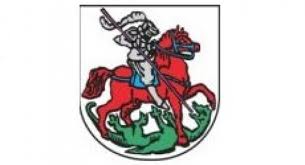  URZĄD MIEJSKI w Miliczu  56-300 Miliczul. Trzebnicka 2Punkt Obsługi Mieszkańców, pok. nr 15 URZĄD MIEJSKI w Miliczu  56-300 Miliczul. Trzebnicka 2Punkt Obsługi Mieszkańców, pok. nr 15 URZĄD MIEJSKI w Miliczu  56-300 Miliczul. Trzebnicka 2Punkt Obsługi Mieszkańców, pok. nr 15 URZĄD MIEJSKI w Miliczu  56-300 Miliczul. Trzebnicka 2Punkt Obsługi Mieszkańców, pok. nr 15 URZĄD MIEJSKI w Miliczu  56-300 Miliczul. Trzebnicka 2Punkt Obsługi Mieszkańców, pok. nr 15 URZĄD MIEJSKI w Miliczu  56-300 Miliczul. Trzebnicka 2Punkt Obsługi Mieszkańców, pok. nr 15W sprawie:Ustalenia prawa do zasiłku dla opiekunaW sprawie:Ustalenia prawa do zasiłku dla opiekunaW sprawie:Ustalenia prawa do zasiłku dla opiekunaW sprawie:Ustalenia prawa do zasiłku dla opiekunaW sprawie:Ustalenia prawa do zasiłku dla opiekunaW sprawie:Ustalenia prawa do zasiłku dla opiekunaOd czego zacząć ?Od czego zacząć ?Od czego zacząć ?Od czego zacząć ?Od czego zacząć ?Od czego zacząć ?Od czego zacząć ?W punkcie obsługi mieszkańca pok. nr 15 należy złożyć wniosek o ustalenie prawa do zasiłku dla opiekuna wraz z kompletną dokumentacją (wzór wniosku-załącznik nr 1).Jakie dokumenty należy dołączyć do wniosku? 1) kserokopie dowodów osobistych + oryginały do wglądu, 
2) kserokopia orzeczenia o niepełnosprawności + oryginał do wglądu, 
3) zaświadczenie z powiatowego urzędu pracy potwierdzające brak zarejestrowania jako osoba bezrobotna i/ lub poszukująca pracy, 
4) dokumenty potwierdzające okresy ewentualnego zatrudnienia po 30.06.2013 r., UWAGA! W przypadku gdy okoliczności sprawy mające wpływ na prawo do świadczeń rodzinnych wymagają potwierdzenia innym dokumentem niż wyżej wymienione, podmiot realizujący świadczenie może domagać się takiego dokumentu. 
W punkcie obsługi mieszkańca pok. nr 15 należy złożyć wniosek o ustalenie prawa do zasiłku dla opiekuna wraz z kompletną dokumentacją (wzór wniosku-załącznik nr 1).Jakie dokumenty należy dołączyć do wniosku? 1) kserokopie dowodów osobistych + oryginały do wglądu, 
2) kserokopia orzeczenia o niepełnosprawności + oryginał do wglądu, 
3) zaświadczenie z powiatowego urzędu pracy potwierdzające brak zarejestrowania jako osoba bezrobotna i/ lub poszukująca pracy, 
4) dokumenty potwierdzające okresy ewentualnego zatrudnienia po 30.06.2013 r., UWAGA! W przypadku gdy okoliczności sprawy mające wpływ na prawo do świadczeń rodzinnych wymagają potwierdzenia innym dokumentem niż wyżej wymienione, podmiot realizujący świadczenie może domagać się takiego dokumentu. 
W punkcie obsługi mieszkańca pok. nr 15 należy złożyć wniosek o ustalenie prawa do zasiłku dla opiekuna wraz z kompletną dokumentacją (wzór wniosku-załącznik nr 1).Jakie dokumenty należy dołączyć do wniosku? 1) kserokopie dowodów osobistych + oryginały do wglądu, 
2) kserokopia orzeczenia o niepełnosprawności + oryginał do wglądu, 
3) zaświadczenie z powiatowego urzędu pracy potwierdzające brak zarejestrowania jako osoba bezrobotna i/ lub poszukująca pracy, 
4) dokumenty potwierdzające okresy ewentualnego zatrudnienia po 30.06.2013 r., UWAGA! W przypadku gdy okoliczności sprawy mające wpływ na prawo do świadczeń rodzinnych wymagają potwierdzenia innym dokumentem niż wyżej wymienione, podmiot realizujący świadczenie może domagać się takiego dokumentu. 
W punkcie obsługi mieszkańca pok. nr 15 należy złożyć wniosek o ustalenie prawa do zasiłku dla opiekuna wraz z kompletną dokumentacją (wzór wniosku-załącznik nr 1).Jakie dokumenty należy dołączyć do wniosku? 1) kserokopie dowodów osobistych + oryginały do wglądu, 
2) kserokopia orzeczenia o niepełnosprawności + oryginał do wglądu, 
3) zaświadczenie z powiatowego urzędu pracy potwierdzające brak zarejestrowania jako osoba bezrobotna i/ lub poszukująca pracy, 
4) dokumenty potwierdzające okresy ewentualnego zatrudnienia po 30.06.2013 r., UWAGA! W przypadku gdy okoliczności sprawy mające wpływ na prawo do świadczeń rodzinnych wymagają potwierdzenia innym dokumentem niż wyżej wymienione, podmiot realizujący świadczenie może domagać się takiego dokumentu. 
W punkcie obsługi mieszkańca pok. nr 15 należy złożyć wniosek o ustalenie prawa do zasiłku dla opiekuna wraz z kompletną dokumentacją (wzór wniosku-załącznik nr 1).Jakie dokumenty należy dołączyć do wniosku? 1) kserokopie dowodów osobistych + oryginały do wglądu, 
2) kserokopia orzeczenia o niepełnosprawności + oryginał do wglądu, 
3) zaświadczenie z powiatowego urzędu pracy potwierdzające brak zarejestrowania jako osoba bezrobotna i/ lub poszukująca pracy, 
4) dokumenty potwierdzające okresy ewentualnego zatrudnienia po 30.06.2013 r., UWAGA! W przypadku gdy okoliczności sprawy mające wpływ na prawo do świadczeń rodzinnych wymagają potwierdzenia innym dokumentem niż wyżej wymienione, podmiot realizujący świadczenie może domagać się takiego dokumentu. 
W punkcie obsługi mieszkańca pok. nr 15 należy złożyć wniosek o ustalenie prawa do zasiłku dla opiekuna wraz z kompletną dokumentacją (wzór wniosku-załącznik nr 1).Jakie dokumenty należy dołączyć do wniosku? 1) kserokopie dowodów osobistych + oryginały do wglądu, 
2) kserokopia orzeczenia o niepełnosprawności + oryginał do wglądu, 
3) zaświadczenie z powiatowego urzędu pracy potwierdzające brak zarejestrowania jako osoba bezrobotna i/ lub poszukująca pracy, 
4) dokumenty potwierdzające okresy ewentualnego zatrudnienia po 30.06.2013 r., UWAGA! W przypadku gdy okoliczności sprawy mające wpływ na prawo do świadczeń rodzinnych wymagają potwierdzenia innym dokumentem niż wyżej wymienione, podmiot realizujący świadczenie może domagać się takiego dokumentu. 
W punkcie obsługi mieszkańca pok. nr 15 należy złożyć wniosek o ustalenie prawa do zasiłku dla opiekuna wraz z kompletną dokumentacją (wzór wniosku-załącznik nr 1).Jakie dokumenty należy dołączyć do wniosku? 1) kserokopie dowodów osobistych + oryginały do wglądu, 
2) kserokopia orzeczenia o niepełnosprawności + oryginał do wglądu, 
3) zaświadczenie z powiatowego urzędu pracy potwierdzające brak zarejestrowania jako osoba bezrobotna i/ lub poszukująca pracy, 
4) dokumenty potwierdzające okresy ewentualnego zatrudnienia po 30.06.2013 r., UWAGA! W przypadku gdy okoliczności sprawy mające wpływ na prawo do świadczeń rodzinnych wymagają potwierdzenia innym dokumentem niż wyżej wymienione, podmiot realizujący świadczenie może domagać się takiego dokumentu. 
Warunki przyznania zasiłku dla opiekuna:Warunki przyznania zasiłku dla opiekuna:Warunki przyznania zasiłku dla opiekuna:Warunki przyznania zasiłku dla opiekuna:Warunki przyznania zasiłku dla opiekuna:Warunki przyznania zasiłku dla opiekuna:Warunki przyznania zasiłku dla opiekuna:Postępowanie w sprawie ustalenia prawa do zasiłku dla opiekuna organ ustalający prawo do świadczeń pielęgnacyjnych wszczyna na wniosek osoby ubiegającej się o zasiłek dla opiekuna. Wniosek może być złożony nie później niż w terminie 4 miesięcy od dnia wejścia w życie ustawy, tj. od 15 maja 2014 r. do 15 września 2014 r.
Jeżeli w tym okresie toczy się postępowanie o wydanie orzeczenia o niepełnosprawności lub orzeczenia o stopniu niepełnosprawności osobie, nad którą jest sprawowana opieka, wniosek może być złożony nie później niż w terminie 4 miesięcy od dnia wydania tego orzeczenia.Zasiłek dla opiekuna przysługuje niezależnie od wysokości dochodu w kwocie 520 zł.  miesięcznie osobie, jeżeli decyzja o przyznaniu jej prawa do świadczenia pielęgnacyjnego wygasła z mocy prawa na podstawie art. 11 ust. 3 ustawy z dnia 7 grudnia 2012 r. o zmianie ustawy o świadczeniach rodzinnych oraz niektórych innych ustaw (Dz. U. z 2012 r. poz. 1548 oraz Dz. U. z 2013 r. poz. 1557) z dniem 1 lipca 2013 r.Zasiłek dla opiekuna wraz z należnymi składkami na ubezpieczenie emerytalne i rentowe przysługuje:za okresy od dnia 1 lipca 2013 r. do dnia poprzedzającego dzień wejścia w życie ustawy, w których osoba spełniała warunki do otrzymania świadczenia pielęgnacyjnego określone w ustawie o świadczeniach w brzmieniu obowiązującym w dniu 31 grudnia 2012 r. (wraz z odsetkami należnymi do dnia wejścia w życie ustawy),od dnia wejścia w życie ustawy, jeżeli osoba spełnia warunki do otrzymania świadczenia pielęgnacyjnego określone w ustawie z dnia 28 listopada 2003 r. o świadczeniach rodzinnych w brzmieniu obowiązującym w dniu 31 grudnia 2012 r.Zasiłek dla opiekuna nie przysługuje za okresy, w których:osobie ubiegającej się o zasiłek dla opiekuna zostało ustalone prawo do specjalnego zasiłku opiekuńczego lub świadczenia pielęgnacyjnego
lubna osobę wymagającą opieki innej osobie zostało ustalone prawo do specjalnego zasiłku opiekuńczego lub świadczenia pielęgnacyjnego.Zarejestrowanie w powiatowym urzędzie pracy jako osoba poszukująca pracy lub posiadanie statusu bezrobotnego nie ma wpływu na uprawnienie do zasiłku dla opiekuna w okresie od dnia 1 lipca 2013 r. do dnia złożenia wniosku o ustalenie zasiłku dla opiekuna.Zasady ustalania prawa do zasiłku dla opiekuna:prawo do zasiłku dla opiekuna ustala się na czas nieokreślony, chyba że orzeczenie o niepełnosprawności lub orzeczenie o stopniu niepełnosprawności zostało wydane na czas określony; w przypadku wydania orzeczenia o niepełnosprawności lub orzeczenia o stopniu niepełnosprawności na czas określony prawo do zasiłku dla opiekuna ustala się do ostatniego dnia miesiąca, w którym upływa termin ważności orzeczenia;w przypadku upływu terminu, na który została wydana decyzja, w związku z utratą ważności orzeczenia o niepełnosprawności lub orzeczenia o stopniu niepełnosprawności, prawo do zasiłku dla opiekuna, w związku z uzyskaniem nowego orzeczenia, ustala się na wniosek i prawo do zasiłku dla opiekuna przysługuje, jeżeli wniosek o ustalenie prawa do zasiłku dla opiekuna został złożony w okresie 3 miesięcy, licząc od dnia wydania orzeczenia o niepełnosprawności lub orzeczenia o stopniu niepełnosprawności; zasiłek ustala się, począwszy od miesiąca, w którym złożono wniosek o ustalenie niepełnosprawności lub stopnia niepełnosprawności.W przypadku złożenia wniosku do 10-tego dnia danego miesiąca, zasiłek dla opiekuna wypłaca się najpóźniej do ostatniego dnia miesiąca, w którym złożono wniosek.W przypadku złożenia wniosku po 10-tym dniu miesiąca, zasiłek dla opiekuna za dany miesiąc wypłaca się najpóźniej do ostatniego dnia miesiąca następującego po miesiącu, w którym złożono wniosek.Przy ustalaniu prawa do zasiłku dla opiekuna, organ właściwy musi wystąpić do kierownika ośrodka pomocy społecznej o przeprowadzenie rodzinnego wywiadu środowiskowego w miejscu sprawowania opieki, w celu potwierdzenia faktu sprawowania opieki przez osobę ubiegającą się o zasiłek dla opiekuna. Aktualizacja wywiadu przeprowadzana będzie co 6 miesięcy.O każdej zmianie, mającej wpływ na prawo do zasiłku dla opiekuna, w tym również o przypadku wyjazdu członka rodziny poza granicę Rzeczypospolitej Polskiej należy niezwłocznie powiadomić organ wypłacający świadczenie pielęgnacyjne.Zasiłek dla opiekuna przysługuje:matce albo ojcu,innym osobom, na których, zgodnie z przepisami ustawy z dnia 25 lutego 1964 r. - Kodeks rodzinny i opiekuńczy (Dz. U. Nr 9, poz. 59, z późn. zm.), ciąży obowiązek alimentacyjny, z wyjątkiem osób o znacznym stopniu niepełnosprawności,opiekunowi faktycznemu dziecka - jeżeli nie podejmują lub rezygnują z zatrudnienia lub innej pracy zarobkowej w celu sprawowania opieki nad osobą legitymującą się orzeczeniem o niepełnosprawności łącznie ze wskazaniami: konieczności stałej lub długotrwałej opieki lub pomocy innej osoby w związku ze znacznie ograniczoną możliwością samodzielnej egzystencji oraz konieczności stałego współudziału na co dzień opiekuna dziecka w procesie jego leczenia, rehabilitacji i edukacji, albo osobą legitymującą się orzeczeniem o znacznym stopniu niepełnosprawności zgodnie z art. 17 ust. 1 ustawy z dnia 28 listopada 2003 r. o świadczeniach rodzinnych (Dz. U. z 2006 r. Nr 139, poz. 992, z późn. zm.), zwanej dalej „ustawą”.Zasiłek dla opiekuna przysługuje także osobie innej niż spokrewniona w pierwszym stopniu, na której ciąży obowiązek alimentacyjny w przypadku gdy nie ma osoby spokrewnionej w pierwszym stopniu, albo gdy osoba ta nie jest w stanie sprawować opieki, o której mowa powyżej (art. 17 ust. 1a ustawy).W przypadku, gdy o zasiłek dla opiekuna ubiegają się rolnicy, małżonkowie rolników lub domownicy,  w rozumieniu przepisów ustawy z dnia 20 grudnia 1990r. o ubezpieczeniu społecznym rolników (Dz.U. z 2013r. poz. 1403, 1623 i 1650) świadczenie to przysługuje odpowiednio:rolnikom w przypadku zaprzestania prowadzenia przez nich gospodarstwa rolnego;małżonkom rolników lub domownikom w przypadku zaprzestania prowadzenia przez nich gospodarstwa rolnego albo wykonywania przez nich pracy w gospodarstwie rolnym.Zasiłek dla opiekuna przysługuje:obywatelom polskim,cudzoziemcom:do których stosuje się przepisy o koordynacji systemów zabezpieczenia społecznego,jeżeli wynika to z wiążących Rzeczpospolitą Polską umów dwustronnych o zabezpieczeniu społecznym,przebywającym na terytorium Rzeczypospolitej Polskiej na podstawie zezwolenia na osiedlenie się, zezwolenia na pobyt rezydenta długoterminowego Wspólnot Europejskich, zezwolenia na zamieszkanie na czas oznaczony udzielonego w związku z okolicznością,         o której mowa w art. 53 ust. 1 pkt 13 ustawy z dnia 13 czerwca 2003 r. o cudzoziemcach        (Dz. U. z 2011 r. Nr 264, poz. 1573), lub w związku z uzyskaniem w Rzeczypospolitej Polskiej statusu uchodźcy lub ochrony uzupełniającej, jeżeli zamieszkują z członkami rodzin na terytorium Rzeczypospolitej Polskiej - jeżeli zamieszkują na terytorium Rzeczypospolitej Polskiej przez okres, w którym otrzymują zasiłek dla opiekuna, chyba że przepisy o koordynacji systemów zabezpieczenia społecznego lub dwustronne umowy międzynarodowe o zabezpieczeniu społecznym stanowią inaczej (art. 1 ustawy).Zasiłek dla opiekuna nie przysługuje, jeżeli:osoba sprawująca opiekę:ma ustalone prawo do emerytury (uposażenia w stanie spoczynku), renty (inwalidzkiej, z tytułu niezdolności do pracy lub szkoleniowej), renty rodzinnej z tytułu śmierci małżonka przyznanej w przypadku zbiegu prawa do renty rodzinnej i innego świadczenia emerytalno-rentowego, renty socjalnej, zasiłku stałego, nauczycielskiego świadczenia kompensacyjnego, zasiłku przedemerytalnego lub świadczenia przedemerytalnego,ma ustalone prawo do świadczenia pielęgnacyjnego na inną osobę w rodzinie lub poza rodziną;jest zatrudniona lub wykonuje inną pracę zarobkową (zgodnie z art. 3 pkt 22 ustawy  zatrudnienie lub inna praca zarobkowa to wykonywanie pracy na podstawie stosunku pracy, stosunku służbowego, umowy o pracę nakładczą oraz wykonywanie pracy lub świadczenie usług na podstawie umowy agencyjnej, umowy zlecenia, umowy o dzieło albo   w okresie członkostwa    w rolniczej spółdzielni produkcyjnej, spółdzielni kółek rolniczych lub spółdzielni usług rolniczych, a także prowadzenie pozarolniczej działalności gospodarczej);osoba wymagająca opieki:pozostaje w związku małżeńskim, chyba że współmałżonek legitymuje się orzeczeniem o znacznym stopniu niepełnosprawności,została umieszczona w rodzinie zastępczej, z wyjątkiem rodziny zastępczej spokrewnionej z dzieckiem, albo, w związku z koniecznością kształcenia, rewalidacji lub rehabilitacji w placówce zapewniającej całodobową opiekę, w tym w specjalnym ośrodku szkolno-wychowawczym,  korzysta w niej z całodobowej opieki przez więcej niż 5 dni    w tygodniu,   z wyjątkiem zakładów opieki zdrowotnej;osoba w rodzinie ma ustalone prawo do wcześniejszej emerytury w związku z opieką nad dzieckiem;osoba w rodzinie ma ustalone prawo do dodatku do zasiłku rodzinnego z tytułu opieki nad dzieckiem w okresie korzystania z urlopu wychowawczego lub świadczenia pielęgnacyjnego na tę lub inną osobę w rodzinie lub poza rodziną,na osobę wymagającą opieki członek rodziny jest uprawniony do świadczenia na pokrycie wydatków związanych z opieką za granicą, chyba że przepisy o koordynacji systemów zabezpieczenia społecznego lub dwustronne umowy o zabezpieczeniu społecznym stanowią inaczej.Postępowanie w sprawie ustalenia prawa do zasiłku dla opiekuna organ ustalający prawo do świadczeń pielęgnacyjnych wszczyna na wniosek osoby ubiegającej się o zasiłek dla opiekuna. Wniosek może być złożony nie później niż w terminie 4 miesięcy od dnia wejścia w życie ustawy, tj. od 15 maja 2014 r. do 15 września 2014 r.
Jeżeli w tym okresie toczy się postępowanie o wydanie orzeczenia o niepełnosprawności lub orzeczenia o stopniu niepełnosprawności osobie, nad którą jest sprawowana opieka, wniosek może być złożony nie później niż w terminie 4 miesięcy od dnia wydania tego orzeczenia.Zasiłek dla opiekuna przysługuje niezależnie od wysokości dochodu w kwocie 520 zł.  miesięcznie osobie, jeżeli decyzja o przyznaniu jej prawa do świadczenia pielęgnacyjnego wygasła z mocy prawa na podstawie art. 11 ust. 3 ustawy z dnia 7 grudnia 2012 r. o zmianie ustawy o świadczeniach rodzinnych oraz niektórych innych ustaw (Dz. U. z 2012 r. poz. 1548 oraz Dz. U. z 2013 r. poz. 1557) z dniem 1 lipca 2013 r.Zasiłek dla opiekuna wraz z należnymi składkami na ubezpieczenie emerytalne i rentowe przysługuje:za okresy od dnia 1 lipca 2013 r. do dnia poprzedzającego dzień wejścia w życie ustawy, w których osoba spełniała warunki do otrzymania świadczenia pielęgnacyjnego określone w ustawie o świadczeniach w brzmieniu obowiązującym w dniu 31 grudnia 2012 r. (wraz z odsetkami należnymi do dnia wejścia w życie ustawy),od dnia wejścia w życie ustawy, jeżeli osoba spełnia warunki do otrzymania świadczenia pielęgnacyjnego określone w ustawie z dnia 28 listopada 2003 r. o świadczeniach rodzinnych w brzmieniu obowiązującym w dniu 31 grudnia 2012 r.Zasiłek dla opiekuna nie przysługuje za okresy, w których:osobie ubiegającej się o zasiłek dla opiekuna zostało ustalone prawo do specjalnego zasiłku opiekuńczego lub świadczenia pielęgnacyjnego
lubna osobę wymagającą opieki innej osobie zostało ustalone prawo do specjalnego zasiłku opiekuńczego lub świadczenia pielęgnacyjnego.Zarejestrowanie w powiatowym urzędzie pracy jako osoba poszukująca pracy lub posiadanie statusu bezrobotnego nie ma wpływu na uprawnienie do zasiłku dla opiekuna w okresie od dnia 1 lipca 2013 r. do dnia złożenia wniosku o ustalenie zasiłku dla opiekuna.Zasady ustalania prawa do zasiłku dla opiekuna:prawo do zasiłku dla opiekuna ustala się na czas nieokreślony, chyba że orzeczenie o niepełnosprawności lub orzeczenie o stopniu niepełnosprawności zostało wydane na czas określony; w przypadku wydania orzeczenia o niepełnosprawności lub orzeczenia o stopniu niepełnosprawności na czas określony prawo do zasiłku dla opiekuna ustala się do ostatniego dnia miesiąca, w którym upływa termin ważności orzeczenia;w przypadku upływu terminu, na który została wydana decyzja, w związku z utratą ważności orzeczenia o niepełnosprawności lub orzeczenia o stopniu niepełnosprawności, prawo do zasiłku dla opiekuna, w związku z uzyskaniem nowego orzeczenia, ustala się na wniosek i prawo do zasiłku dla opiekuna przysługuje, jeżeli wniosek o ustalenie prawa do zasiłku dla opiekuna został złożony w okresie 3 miesięcy, licząc od dnia wydania orzeczenia o niepełnosprawności lub orzeczenia o stopniu niepełnosprawności; zasiłek ustala się, począwszy od miesiąca, w którym złożono wniosek o ustalenie niepełnosprawności lub stopnia niepełnosprawności.W przypadku złożenia wniosku do 10-tego dnia danego miesiąca, zasiłek dla opiekuna wypłaca się najpóźniej do ostatniego dnia miesiąca, w którym złożono wniosek.W przypadku złożenia wniosku po 10-tym dniu miesiąca, zasiłek dla opiekuna za dany miesiąc wypłaca się najpóźniej do ostatniego dnia miesiąca następującego po miesiącu, w którym złożono wniosek.Przy ustalaniu prawa do zasiłku dla opiekuna, organ właściwy musi wystąpić do kierownika ośrodka pomocy społecznej o przeprowadzenie rodzinnego wywiadu środowiskowego w miejscu sprawowania opieki, w celu potwierdzenia faktu sprawowania opieki przez osobę ubiegającą się o zasiłek dla opiekuna. Aktualizacja wywiadu przeprowadzana będzie co 6 miesięcy.O każdej zmianie, mającej wpływ na prawo do zasiłku dla opiekuna, w tym również o przypadku wyjazdu członka rodziny poza granicę Rzeczypospolitej Polskiej należy niezwłocznie powiadomić organ wypłacający świadczenie pielęgnacyjne.Zasiłek dla opiekuna przysługuje:matce albo ojcu,innym osobom, na których, zgodnie z przepisami ustawy z dnia 25 lutego 1964 r. - Kodeks rodzinny i opiekuńczy (Dz. U. Nr 9, poz. 59, z późn. zm.), ciąży obowiązek alimentacyjny, z wyjątkiem osób o znacznym stopniu niepełnosprawności,opiekunowi faktycznemu dziecka - jeżeli nie podejmują lub rezygnują z zatrudnienia lub innej pracy zarobkowej w celu sprawowania opieki nad osobą legitymującą się orzeczeniem o niepełnosprawności łącznie ze wskazaniami: konieczności stałej lub długotrwałej opieki lub pomocy innej osoby w związku ze znacznie ograniczoną możliwością samodzielnej egzystencji oraz konieczności stałego współudziału na co dzień opiekuna dziecka w procesie jego leczenia, rehabilitacji i edukacji, albo osobą legitymującą się orzeczeniem o znacznym stopniu niepełnosprawności zgodnie z art. 17 ust. 1 ustawy z dnia 28 listopada 2003 r. o świadczeniach rodzinnych (Dz. U. z 2006 r. Nr 139, poz. 992, z późn. zm.), zwanej dalej „ustawą”.Zasiłek dla opiekuna przysługuje także osobie innej niż spokrewniona w pierwszym stopniu, na której ciąży obowiązek alimentacyjny w przypadku gdy nie ma osoby spokrewnionej w pierwszym stopniu, albo gdy osoba ta nie jest w stanie sprawować opieki, o której mowa powyżej (art. 17 ust. 1a ustawy).W przypadku, gdy o zasiłek dla opiekuna ubiegają się rolnicy, małżonkowie rolników lub domownicy,  w rozumieniu przepisów ustawy z dnia 20 grudnia 1990r. o ubezpieczeniu społecznym rolników (Dz.U. z 2013r. poz. 1403, 1623 i 1650) świadczenie to przysługuje odpowiednio:rolnikom w przypadku zaprzestania prowadzenia przez nich gospodarstwa rolnego;małżonkom rolników lub domownikom w przypadku zaprzestania prowadzenia przez nich gospodarstwa rolnego albo wykonywania przez nich pracy w gospodarstwie rolnym.Zasiłek dla opiekuna przysługuje:obywatelom polskim,cudzoziemcom:do których stosuje się przepisy o koordynacji systemów zabezpieczenia społecznego,jeżeli wynika to z wiążących Rzeczpospolitą Polską umów dwustronnych o zabezpieczeniu społecznym,przebywającym na terytorium Rzeczypospolitej Polskiej na podstawie zezwolenia na osiedlenie się, zezwolenia na pobyt rezydenta długoterminowego Wspólnot Europejskich, zezwolenia na zamieszkanie na czas oznaczony udzielonego w związku z okolicznością,         o której mowa w art. 53 ust. 1 pkt 13 ustawy z dnia 13 czerwca 2003 r. o cudzoziemcach        (Dz. U. z 2011 r. Nr 264, poz. 1573), lub w związku z uzyskaniem w Rzeczypospolitej Polskiej statusu uchodźcy lub ochrony uzupełniającej, jeżeli zamieszkują z członkami rodzin na terytorium Rzeczypospolitej Polskiej - jeżeli zamieszkują na terytorium Rzeczypospolitej Polskiej przez okres, w którym otrzymują zasiłek dla opiekuna, chyba że przepisy o koordynacji systemów zabezpieczenia społecznego lub dwustronne umowy międzynarodowe o zabezpieczeniu społecznym stanowią inaczej (art. 1 ustawy).Zasiłek dla opiekuna nie przysługuje, jeżeli:osoba sprawująca opiekę:ma ustalone prawo do emerytury (uposażenia w stanie spoczynku), renty (inwalidzkiej, z tytułu niezdolności do pracy lub szkoleniowej), renty rodzinnej z tytułu śmierci małżonka przyznanej w przypadku zbiegu prawa do renty rodzinnej i innego świadczenia emerytalno-rentowego, renty socjalnej, zasiłku stałego, nauczycielskiego świadczenia kompensacyjnego, zasiłku przedemerytalnego lub świadczenia przedemerytalnego,ma ustalone prawo do świadczenia pielęgnacyjnego na inną osobę w rodzinie lub poza rodziną;jest zatrudniona lub wykonuje inną pracę zarobkową (zgodnie z art. 3 pkt 22 ustawy  zatrudnienie lub inna praca zarobkowa to wykonywanie pracy na podstawie stosunku pracy, stosunku służbowego, umowy o pracę nakładczą oraz wykonywanie pracy lub świadczenie usług na podstawie umowy agencyjnej, umowy zlecenia, umowy o dzieło albo   w okresie członkostwa    w rolniczej spółdzielni produkcyjnej, spółdzielni kółek rolniczych lub spółdzielni usług rolniczych, a także prowadzenie pozarolniczej działalności gospodarczej);osoba wymagająca opieki:pozostaje w związku małżeńskim, chyba że współmałżonek legitymuje się orzeczeniem o znacznym stopniu niepełnosprawności,została umieszczona w rodzinie zastępczej, z wyjątkiem rodziny zastępczej spokrewnionej z dzieckiem, albo, w związku z koniecznością kształcenia, rewalidacji lub rehabilitacji w placówce zapewniającej całodobową opiekę, w tym w specjalnym ośrodku szkolno-wychowawczym,  korzysta w niej z całodobowej opieki przez więcej niż 5 dni    w tygodniu,   z wyjątkiem zakładów opieki zdrowotnej;osoba w rodzinie ma ustalone prawo do wcześniejszej emerytury w związku z opieką nad dzieckiem;osoba w rodzinie ma ustalone prawo do dodatku do zasiłku rodzinnego z tytułu opieki nad dzieckiem w okresie korzystania z urlopu wychowawczego lub świadczenia pielęgnacyjnego na tę lub inną osobę w rodzinie lub poza rodziną,na osobę wymagającą opieki członek rodziny jest uprawniony do świadczenia na pokrycie wydatków związanych z opieką za granicą, chyba że przepisy o koordynacji systemów zabezpieczenia społecznego lub dwustronne umowy o zabezpieczeniu społecznym stanowią inaczej.Postępowanie w sprawie ustalenia prawa do zasiłku dla opiekuna organ ustalający prawo do świadczeń pielęgnacyjnych wszczyna na wniosek osoby ubiegającej się o zasiłek dla opiekuna. Wniosek może być złożony nie później niż w terminie 4 miesięcy od dnia wejścia w życie ustawy, tj. od 15 maja 2014 r. do 15 września 2014 r.
Jeżeli w tym okresie toczy się postępowanie o wydanie orzeczenia o niepełnosprawności lub orzeczenia o stopniu niepełnosprawności osobie, nad którą jest sprawowana opieka, wniosek może być złożony nie później niż w terminie 4 miesięcy od dnia wydania tego orzeczenia.Zasiłek dla opiekuna przysługuje niezależnie od wysokości dochodu w kwocie 520 zł.  miesięcznie osobie, jeżeli decyzja o przyznaniu jej prawa do świadczenia pielęgnacyjnego wygasła z mocy prawa na podstawie art. 11 ust. 3 ustawy z dnia 7 grudnia 2012 r. o zmianie ustawy o świadczeniach rodzinnych oraz niektórych innych ustaw (Dz. U. z 2012 r. poz. 1548 oraz Dz. U. z 2013 r. poz. 1557) z dniem 1 lipca 2013 r.Zasiłek dla opiekuna wraz z należnymi składkami na ubezpieczenie emerytalne i rentowe przysługuje:za okresy od dnia 1 lipca 2013 r. do dnia poprzedzającego dzień wejścia w życie ustawy, w których osoba spełniała warunki do otrzymania świadczenia pielęgnacyjnego określone w ustawie o świadczeniach w brzmieniu obowiązującym w dniu 31 grudnia 2012 r. (wraz z odsetkami należnymi do dnia wejścia w życie ustawy),od dnia wejścia w życie ustawy, jeżeli osoba spełnia warunki do otrzymania świadczenia pielęgnacyjnego określone w ustawie z dnia 28 listopada 2003 r. o świadczeniach rodzinnych w brzmieniu obowiązującym w dniu 31 grudnia 2012 r.Zasiłek dla opiekuna nie przysługuje za okresy, w których:osobie ubiegającej się o zasiłek dla opiekuna zostało ustalone prawo do specjalnego zasiłku opiekuńczego lub świadczenia pielęgnacyjnego
lubna osobę wymagającą opieki innej osobie zostało ustalone prawo do specjalnego zasiłku opiekuńczego lub świadczenia pielęgnacyjnego.Zarejestrowanie w powiatowym urzędzie pracy jako osoba poszukująca pracy lub posiadanie statusu bezrobotnego nie ma wpływu na uprawnienie do zasiłku dla opiekuna w okresie od dnia 1 lipca 2013 r. do dnia złożenia wniosku o ustalenie zasiłku dla opiekuna.Zasady ustalania prawa do zasiłku dla opiekuna:prawo do zasiłku dla opiekuna ustala się na czas nieokreślony, chyba że orzeczenie o niepełnosprawności lub orzeczenie o stopniu niepełnosprawności zostało wydane na czas określony; w przypadku wydania orzeczenia o niepełnosprawności lub orzeczenia o stopniu niepełnosprawności na czas określony prawo do zasiłku dla opiekuna ustala się do ostatniego dnia miesiąca, w którym upływa termin ważności orzeczenia;w przypadku upływu terminu, na który została wydana decyzja, w związku z utratą ważności orzeczenia o niepełnosprawności lub orzeczenia o stopniu niepełnosprawności, prawo do zasiłku dla opiekuna, w związku z uzyskaniem nowego orzeczenia, ustala się na wniosek i prawo do zasiłku dla opiekuna przysługuje, jeżeli wniosek o ustalenie prawa do zasiłku dla opiekuna został złożony w okresie 3 miesięcy, licząc od dnia wydania orzeczenia o niepełnosprawności lub orzeczenia o stopniu niepełnosprawności; zasiłek ustala się, począwszy od miesiąca, w którym złożono wniosek o ustalenie niepełnosprawności lub stopnia niepełnosprawności.W przypadku złożenia wniosku do 10-tego dnia danego miesiąca, zasiłek dla opiekuna wypłaca się najpóźniej do ostatniego dnia miesiąca, w którym złożono wniosek.W przypadku złożenia wniosku po 10-tym dniu miesiąca, zasiłek dla opiekuna za dany miesiąc wypłaca się najpóźniej do ostatniego dnia miesiąca następującego po miesiącu, w którym złożono wniosek.Przy ustalaniu prawa do zasiłku dla opiekuna, organ właściwy musi wystąpić do kierownika ośrodka pomocy społecznej o przeprowadzenie rodzinnego wywiadu środowiskowego w miejscu sprawowania opieki, w celu potwierdzenia faktu sprawowania opieki przez osobę ubiegającą się o zasiłek dla opiekuna. Aktualizacja wywiadu przeprowadzana będzie co 6 miesięcy.O każdej zmianie, mającej wpływ na prawo do zasiłku dla opiekuna, w tym również o przypadku wyjazdu członka rodziny poza granicę Rzeczypospolitej Polskiej należy niezwłocznie powiadomić organ wypłacający świadczenie pielęgnacyjne.Zasiłek dla opiekuna przysługuje:matce albo ojcu,innym osobom, na których, zgodnie z przepisami ustawy z dnia 25 lutego 1964 r. - Kodeks rodzinny i opiekuńczy (Dz. U. Nr 9, poz. 59, z późn. zm.), ciąży obowiązek alimentacyjny, z wyjątkiem osób o znacznym stopniu niepełnosprawności,opiekunowi faktycznemu dziecka - jeżeli nie podejmują lub rezygnują z zatrudnienia lub innej pracy zarobkowej w celu sprawowania opieki nad osobą legitymującą się orzeczeniem o niepełnosprawności łącznie ze wskazaniami: konieczności stałej lub długotrwałej opieki lub pomocy innej osoby w związku ze znacznie ograniczoną możliwością samodzielnej egzystencji oraz konieczności stałego współudziału na co dzień opiekuna dziecka w procesie jego leczenia, rehabilitacji i edukacji, albo osobą legitymującą się orzeczeniem o znacznym stopniu niepełnosprawności zgodnie z art. 17 ust. 1 ustawy z dnia 28 listopada 2003 r. o świadczeniach rodzinnych (Dz. U. z 2006 r. Nr 139, poz. 992, z późn. zm.), zwanej dalej „ustawą”.Zasiłek dla opiekuna przysługuje także osobie innej niż spokrewniona w pierwszym stopniu, na której ciąży obowiązek alimentacyjny w przypadku gdy nie ma osoby spokrewnionej w pierwszym stopniu, albo gdy osoba ta nie jest w stanie sprawować opieki, o której mowa powyżej (art. 17 ust. 1a ustawy).W przypadku, gdy o zasiłek dla opiekuna ubiegają się rolnicy, małżonkowie rolników lub domownicy,  w rozumieniu przepisów ustawy z dnia 20 grudnia 1990r. o ubezpieczeniu społecznym rolników (Dz.U. z 2013r. poz. 1403, 1623 i 1650) świadczenie to przysługuje odpowiednio:rolnikom w przypadku zaprzestania prowadzenia przez nich gospodarstwa rolnego;małżonkom rolników lub domownikom w przypadku zaprzestania prowadzenia przez nich gospodarstwa rolnego albo wykonywania przez nich pracy w gospodarstwie rolnym.Zasiłek dla opiekuna przysługuje:obywatelom polskim,cudzoziemcom:do których stosuje się przepisy o koordynacji systemów zabezpieczenia społecznego,jeżeli wynika to z wiążących Rzeczpospolitą Polską umów dwustronnych o zabezpieczeniu społecznym,przebywającym na terytorium Rzeczypospolitej Polskiej na podstawie zezwolenia na osiedlenie się, zezwolenia na pobyt rezydenta długoterminowego Wspólnot Europejskich, zezwolenia na zamieszkanie na czas oznaczony udzielonego w związku z okolicznością,         o której mowa w art. 53 ust. 1 pkt 13 ustawy z dnia 13 czerwca 2003 r. o cudzoziemcach        (Dz. U. z 2011 r. Nr 264, poz. 1573), lub w związku z uzyskaniem w Rzeczypospolitej Polskiej statusu uchodźcy lub ochrony uzupełniającej, jeżeli zamieszkują z członkami rodzin na terytorium Rzeczypospolitej Polskiej - jeżeli zamieszkują na terytorium Rzeczypospolitej Polskiej przez okres, w którym otrzymują zasiłek dla opiekuna, chyba że przepisy o koordynacji systemów zabezpieczenia społecznego lub dwustronne umowy międzynarodowe o zabezpieczeniu społecznym stanowią inaczej (art. 1 ustawy).Zasiłek dla opiekuna nie przysługuje, jeżeli:osoba sprawująca opiekę:ma ustalone prawo do emerytury (uposażenia w stanie spoczynku), renty (inwalidzkiej, z tytułu niezdolności do pracy lub szkoleniowej), renty rodzinnej z tytułu śmierci małżonka przyznanej w przypadku zbiegu prawa do renty rodzinnej i innego świadczenia emerytalno-rentowego, renty socjalnej, zasiłku stałego, nauczycielskiego świadczenia kompensacyjnego, zasiłku przedemerytalnego lub świadczenia przedemerytalnego,ma ustalone prawo do świadczenia pielęgnacyjnego na inną osobę w rodzinie lub poza rodziną;jest zatrudniona lub wykonuje inną pracę zarobkową (zgodnie z art. 3 pkt 22 ustawy  zatrudnienie lub inna praca zarobkowa to wykonywanie pracy na podstawie stosunku pracy, stosunku służbowego, umowy o pracę nakładczą oraz wykonywanie pracy lub świadczenie usług na podstawie umowy agencyjnej, umowy zlecenia, umowy o dzieło albo   w okresie członkostwa    w rolniczej spółdzielni produkcyjnej, spółdzielni kółek rolniczych lub spółdzielni usług rolniczych, a także prowadzenie pozarolniczej działalności gospodarczej);osoba wymagająca opieki:pozostaje w związku małżeńskim, chyba że współmałżonek legitymuje się orzeczeniem o znacznym stopniu niepełnosprawności,została umieszczona w rodzinie zastępczej, z wyjątkiem rodziny zastępczej spokrewnionej z dzieckiem, albo, w związku z koniecznością kształcenia, rewalidacji lub rehabilitacji w placówce zapewniającej całodobową opiekę, w tym w specjalnym ośrodku szkolno-wychowawczym,  korzysta w niej z całodobowej opieki przez więcej niż 5 dni    w tygodniu,   z wyjątkiem zakładów opieki zdrowotnej;osoba w rodzinie ma ustalone prawo do wcześniejszej emerytury w związku z opieką nad dzieckiem;osoba w rodzinie ma ustalone prawo do dodatku do zasiłku rodzinnego z tytułu opieki nad dzieckiem w okresie korzystania z urlopu wychowawczego lub świadczenia pielęgnacyjnego na tę lub inną osobę w rodzinie lub poza rodziną,na osobę wymagającą opieki członek rodziny jest uprawniony do świadczenia na pokrycie wydatków związanych z opieką za granicą, chyba że przepisy o koordynacji systemów zabezpieczenia społecznego lub dwustronne umowy o zabezpieczeniu społecznym stanowią inaczej.Postępowanie w sprawie ustalenia prawa do zasiłku dla opiekuna organ ustalający prawo do świadczeń pielęgnacyjnych wszczyna na wniosek osoby ubiegającej się o zasiłek dla opiekuna. Wniosek może być złożony nie później niż w terminie 4 miesięcy od dnia wejścia w życie ustawy, tj. od 15 maja 2014 r. do 15 września 2014 r.
Jeżeli w tym okresie toczy się postępowanie o wydanie orzeczenia o niepełnosprawności lub orzeczenia o stopniu niepełnosprawności osobie, nad którą jest sprawowana opieka, wniosek może być złożony nie później niż w terminie 4 miesięcy od dnia wydania tego orzeczenia.Zasiłek dla opiekuna przysługuje niezależnie od wysokości dochodu w kwocie 520 zł.  miesięcznie osobie, jeżeli decyzja o przyznaniu jej prawa do świadczenia pielęgnacyjnego wygasła z mocy prawa na podstawie art. 11 ust. 3 ustawy z dnia 7 grudnia 2012 r. o zmianie ustawy o świadczeniach rodzinnych oraz niektórych innych ustaw (Dz. U. z 2012 r. poz. 1548 oraz Dz. U. z 2013 r. poz. 1557) z dniem 1 lipca 2013 r.Zasiłek dla opiekuna wraz z należnymi składkami na ubezpieczenie emerytalne i rentowe przysługuje:za okresy od dnia 1 lipca 2013 r. do dnia poprzedzającego dzień wejścia w życie ustawy, w których osoba spełniała warunki do otrzymania świadczenia pielęgnacyjnego określone w ustawie o świadczeniach w brzmieniu obowiązującym w dniu 31 grudnia 2012 r. (wraz z odsetkami należnymi do dnia wejścia w życie ustawy),od dnia wejścia w życie ustawy, jeżeli osoba spełnia warunki do otrzymania świadczenia pielęgnacyjnego określone w ustawie z dnia 28 listopada 2003 r. o świadczeniach rodzinnych w brzmieniu obowiązującym w dniu 31 grudnia 2012 r.Zasiłek dla opiekuna nie przysługuje za okresy, w których:osobie ubiegającej się o zasiłek dla opiekuna zostało ustalone prawo do specjalnego zasiłku opiekuńczego lub świadczenia pielęgnacyjnego
lubna osobę wymagającą opieki innej osobie zostało ustalone prawo do specjalnego zasiłku opiekuńczego lub świadczenia pielęgnacyjnego.Zarejestrowanie w powiatowym urzędzie pracy jako osoba poszukująca pracy lub posiadanie statusu bezrobotnego nie ma wpływu na uprawnienie do zasiłku dla opiekuna w okresie od dnia 1 lipca 2013 r. do dnia złożenia wniosku o ustalenie zasiłku dla opiekuna.Zasady ustalania prawa do zasiłku dla opiekuna:prawo do zasiłku dla opiekuna ustala się na czas nieokreślony, chyba że orzeczenie o niepełnosprawności lub orzeczenie o stopniu niepełnosprawności zostało wydane na czas określony; w przypadku wydania orzeczenia o niepełnosprawności lub orzeczenia o stopniu niepełnosprawności na czas określony prawo do zasiłku dla opiekuna ustala się do ostatniego dnia miesiąca, w którym upływa termin ważności orzeczenia;w przypadku upływu terminu, na który została wydana decyzja, w związku z utratą ważności orzeczenia o niepełnosprawności lub orzeczenia o stopniu niepełnosprawności, prawo do zasiłku dla opiekuna, w związku z uzyskaniem nowego orzeczenia, ustala się na wniosek i prawo do zasiłku dla opiekuna przysługuje, jeżeli wniosek o ustalenie prawa do zasiłku dla opiekuna został złożony w okresie 3 miesięcy, licząc od dnia wydania orzeczenia o niepełnosprawności lub orzeczenia o stopniu niepełnosprawności; zasiłek ustala się, począwszy od miesiąca, w którym złożono wniosek o ustalenie niepełnosprawności lub stopnia niepełnosprawności.W przypadku złożenia wniosku do 10-tego dnia danego miesiąca, zasiłek dla opiekuna wypłaca się najpóźniej do ostatniego dnia miesiąca, w którym złożono wniosek.W przypadku złożenia wniosku po 10-tym dniu miesiąca, zasiłek dla opiekuna za dany miesiąc wypłaca się najpóźniej do ostatniego dnia miesiąca następującego po miesiącu, w którym złożono wniosek.Przy ustalaniu prawa do zasiłku dla opiekuna, organ właściwy musi wystąpić do kierownika ośrodka pomocy społecznej o przeprowadzenie rodzinnego wywiadu środowiskowego w miejscu sprawowania opieki, w celu potwierdzenia faktu sprawowania opieki przez osobę ubiegającą się o zasiłek dla opiekuna. Aktualizacja wywiadu przeprowadzana będzie co 6 miesięcy.O każdej zmianie, mającej wpływ na prawo do zasiłku dla opiekuna, w tym również o przypadku wyjazdu członka rodziny poza granicę Rzeczypospolitej Polskiej należy niezwłocznie powiadomić organ wypłacający świadczenie pielęgnacyjne.Zasiłek dla opiekuna przysługuje:matce albo ojcu,innym osobom, na których, zgodnie z przepisami ustawy z dnia 25 lutego 1964 r. - Kodeks rodzinny i opiekuńczy (Dz. U. Nr 9, poz. 59, z późn. zm.), ciąży obowiązek alimentacyjny, z wyjątkiem osób o znacznym stopniu niepełnosprawności,opiekunowi faktycznemu dziecka - jeżeli nie podejmują lub rezygnują z zatrudnienia lub innej pracy zarobkowej w celu sprawowania opieki nad osobą legitymującą się orzeczeniem o niepełnosprawności łącznie ze wskazaniami: konieczności stałej lub długotrwałej opieki lub pomocy innej osoby w związku ze znacznie ograniczoną możliwością samodzielnej egzystencji oraz konieczności stałego współudziału na co dzień opiekuna dziecka w procesie jego leczenia, rehabilitacji i edukacji, albo osobą legitymującą się orzeczeniem o znacznym stopniu niepełnosprawności zgodnie z art. 17 ust. 1 ustawy z dnia 28 listopada 2003 r. o świadczeniach rodzinnych (Dz. U. z 2006 r. Nr 139, poz. 992, z późn. zm.), zwanej dalej „ustawą”.Zasiłek dla opiekuna przysługuje także osobie innej niż spokrewniona w pierwszym stopniu, na której ciąży obowiązek alimentacyjny w przypadku gdy nie ma osoby spokrewnionej w pierwszym stopniu, albo gdy osoba ta nie jest w stanie sprawować opieki, o której mowa powyżej (art. 17 ust. 1a ustawy).W przypadku, gdy o zasiłek dla opiekuna ubiegają się rolnicy, małżonkowie rolników lub domownicy,  w rozumieniu przepisów ustawy z dnia 20 grudnia 1990r. o ubezpieczeniu społecznym rolników (Dz.U. z 2013r. poz. 1403, 1623 i 1650) świadczenie to przysługuje odpowiednio:rolnikom w przypadku zaprzestania prowadzenia przez nich gospodarstwa rolnego;małżonkom rolników lub domownikom w przypadku zaprzestania prowadzenia przez nich gospodarstwa rolnego albo wykonywania przez nich pracy w gospodarstwie rolnym.Zasiłek dla opiekuna przysługuje:obywatelom polskim,cudzoziemcom:do których stosuje się przepisy o koordynacji systemów zabezpieczenia społecznego,jeżeli wynika to z wiążących Rzeczpospolitą Polską umów dwustronnych o zabezpieczeniu społecznym,przebywającym na terytorium Rzeczypospolitej Polskiej na podstawie zezwolenia na osiedlenie się, zezwolenia na pobyt rezydenta długoterminowego Wspólnot Europejskich, zezwolenia na zamieszkanie na czas oznaczony udzielonego w związku z okolicznością,         o której mowa w art. 53 ust. 1 pkt 13 ustawy z dnia 13 czerwca 2003 r. o cudzoziemcach        (Dz. U. z 2011 r. Nr 264, poz. 1573), lub w związku z uzyskaniem w Rzeczypospolitej Polskiej statusu uchodźcy lub ochrony uzupełniającej, jeżeli zamieszkują z członkami rodzin na terytorium Rzeczypospolitej Polskiej - jeżeli zamieszkują na terytorium Rzeczypospolitej Polskiej przez okres, w którym otrzymują zasiłek dla opiekuna, chyba że przepisy o koordynacji systemów zabezpieczenia społecznego lub dwustronne umowy międzynarodowe o zabezpieczeniu społecznym stanowią inaczej (art. 1 ustawy).Zasiłek dla opiekuna nie przysługuje, jeżeli:osoba sprawująca opiekę:ma ustalone prawo do emerytury (uposażenia w stanie spoczynku), renty (inwalidzkiej, z tytułu niezdolności do pracy lub szkoleniowej), renty rodzinnej z tytułu śmierci małżonka przyznanej w przypadku zbiegu prawa do renty rodzinnej i innego świadczenia emerytalno-rentowego, renty socjalnej, zasiłku stałego, nauczycielskiego świadczenia kompensacyjnego, zasiłku przedemerytalnego lub świadczenia przedemerytalnego,ma ustalone prawo do świadczenia pielęgnacyjnego na inną osobę w rodzinie lub poza rodziną;jest zatrudniona lub wykonuje inną pracę zarobkową (zgodnie z art. 3 pkt 22 ustawy  zatrudnienie lub inna praca zarobkowa to wykonywanie pracy na podstawie stosunku pracy, stosunku służbowego, umowy o pracę nakładczą oraz wykonywanie pracy lub świadczenie usług na podstawie umowy agencyjnej, umowy zlecenia, umowy o dzieło albo   w okresie członkostwa    w rolniczej spółdzielni produkcyjnej, spółdzielni kółek rolniczych lub spółdzielni usług rolniczych, a także prowadzenie pozarolniczej działalności gospodarczej);osoba wymagająca opieki:pozostaje w związku małżeńskim, chyba że współmałżonek legitymuje się orzeczeniem o znacznym stopniu niepełnosprawności,została umieszczona w rodzinie zastępczej, z wyjątkiem rodziny zastępczej spokrewnionej z dzieckiem, albo, w związku z koniecznością kształcenia, rewalidacji lub rehabilitacji w placówce zapewniającej całodobową opiekę, w tym w specjalnym ośrodku szkolno-wychowawczym,  korzysta w niej z całodobowej opieki przez więcej niż 5 dni    w tygodniu,   z wyjątkiem zakładów opieki zdrowotnej;osoba w rodzinie ma ustalone prawo do wcześniejszej emerytury w związku z opieką nad dzieckiem;osoba w rodzinie ma ustalone prawo do dodatku do zasiłku rodzinnego z tytułu opieki nad dzieckiem w okresie korzystania z urlopu wychowawczego lub świadczenia pielęgnacyjnego na tę lub inną osobę w rodzinie lub poza rodziną,na osobę wymagającą opieki członek rodziny jest uprawniony do świadczenia na pokrycie wydatków związanych z opieką za granicą, chyba że przepisy o koordynacji systemów zabezpieczenia społecznego lub dwustronne umowy o zabezpieczeniu społecznym stanowią inaczej.Postępowanie w sprawie ustalenia prawa do zasiłku dla opiekuna organ ustalający prawo do świadczeń pielęgnacyjnych wszczyna na wniosek osoby ubiegającej się o zasiłek dla opiekuna. Wniosek może być złożony nie później niż w terminie 4 miesięcy od dnia wejścia w życie ustawy, tj. od 15 maja 2014 r. do 15 września 2014 r.
Jeżeli w tym okresie toczy się postępowanie o wydanie orzeczenia o niepełnosprawności lub orzeczenia o stopniu niepełnosprawności osobie, nad którą jest sprawowana opieka, wniosek może być złożony nie później niż w terminie 4 miesięcy od dnia wydania tego orzeczenia.Zasiłek dla opiekuna przysługuje niezależnie od wysokości dochodu w kwocie 520 zł.  miesięcznie osobie, jeżeli decyzja o przyznaniu jej prawa do świadczenia pielęgnacyjnego wygasła z mocy prawa na podstawie art. 11 ust. 3 ustawy z dnia 7 grudnia 2012 r. o zmianie ustawy o świadczeniach rodzinnych oraz niektórych innych ustaw (Dz. U. z 2012 r. poz. 1548 oraz Dz. U. z 2013 r. poz. 1557) z dniem 1 lipca 2013 r.Zasiłek dla opiekuna wraz z należnymi składkami na ubezpieczenie emerytalne i rentowe przysługuje:za okresy od dnia 1 lipca 2013 r. do dnia poprzedzającego dzień wejścia w życie ustawy, w których osoba spełniała warunki do otrzymania świadczenia pielęgnacyjnego określone w ustawie o świadczeniach w brzmieniu obowiązującym w dniu 31 grudnia 2012 r. (wraz z odsetkami należnymi do dnia wejścia w życie ustawy),od dnia wejścia w życie ustawy, jeżeli osoba spełnia warunki do otrzymania świadczenia pielęgnacyjnego określone w ustawie z dnia 28 listopada 2003 r. o świadczeniach rodzinnych w brzmieniu obowiązującym w dniu 31 grudnia 2012 r.Zasiłek dla opiekuna nie przysługuje za okresy, w których:osobie ubiegającej się o zasiłek dla opiekuna zostało ustalone prawo do specjalnego zasiłku opiekuńczego lub świadczenia pielęgnacyjnego
lubna osobę wymagającą opieki innej osobie zostało ustalone prawo do specjalnego zasiłku opiekuńczego lub świadczenia pielęgnacyjnego.Zarejestrowanie w powiatowym urzędzie pracy jako osoba poszukująca pracy lub posiadanie statusu bezrobotnego nie ma wpływu na uprawnienie do zasiłku dla opiekuna w okresie od dnia 1 lipca 2013 r. do dnia złożenia wniosku o ustalenie zasiłku dla opiekuna.Zasady ustalania prawa do zasiłku dla opiekuna:prawo do zasiłku dla opiekuna ustala się na czas nieokreślony, chyba że orzeczenie o niepełnosprawności lub orzeczenie o stopniu niepełnosprawności zostało wydane na czas określony; w przypadku wydania orzeczenia o niepełnosprawności lub orzeczenia o stopniu niepełnosprawności na czas określony prawo do zasiłku dla opiekuna ustala się do ostatniego dnia miesiąca, w którym upływa termin ważności orzeczenia;w przypadku upływu terminu, na który została wydana decyzja, w związku z utratą ważności orzeczenia o niepełnosprawności lub orzeczenia o stopniu niepełnosprawności, prawo do zasiłku dla opiekuna, w związku z uzyskaniem nowego orzeczenia, ustala się na wniosek i prawo do zasiłku dla opiekuna przysługuje, jeżeli wniosek o ustalenie prawa do zasiłku dla opiekuna został złożony w okresie 3 miesięcy, licząc od dnia wydania orzeczenia o niepełnosprawności lub orzeczenia o stopniu niepełnosprawności; zasiłek ustala się, począwszy od miesiąca, w którym złożono wniosek o ustalenie niepełnosprawności lub stopnia niepełnosprawności.W przypadku złożenia wniosku do 10-tego dnia danego miesiąca, zasiłek dla opiekuna wypłaca się najpóźniej do ostatniego dnia miesiąca, w którym złożono wniosek.W przypadku złożenia wniosku po 10-tym dniu miesiąca, zasiłek dla opiekuna za dany miesiąc wypłaca się najpóźniej do ostatniego dnia miesiąca następującego po miesiącu, w którym złożono wniosek.Przy ustalaniu prawa do zasiłku dla opiekuna, organ właściwy musi wystąpić do kierownika ośrodka pomocy społecznej o przeprowadzenie rodzinnego wywiadu środowiskowego w miejscu sprawowania opieki, w celu potwierdzenia faktu sprawowania opieki przez osobę ubiegającą się o zasiłek dla opiekuna. Aktualizacja wywiadu przeprowadzana będzie co 6 miesięcy.O każdej zmianie, mającej wpływ na prawo do zasiłku dla opiekuna, w tym również o przypadku wyjazdu członka rodziny poza granicę Rzeczypospolitej Polskiej należy niezwłocznie powiadomić organ wypłacający świadczenie pielęgnacyjne.Zasiłek dla opiekuna przysługuje:matce albo ojcu,innym osobom, na których, zgodnie z przepisami ustawy z dnia 25 lutego 1964 r. - Kodeks rodzinny i opiekuńczy (Dz. U. Nr 9, poz. 59, z późn. zm.), ciąży obowiązek alimentacyjny, z wyjątkiem osób o znacznym stopniu niepełnosprawności,opiekunowi faktycznemu dziecka - jeżeli nie podejmują lub rezygnują z zatrudnienia lub innej pracy zarobkowej w celu sprawowania opieki nad osobą legitymującą się orzeczeniem o niepełnosprawności łącznie ze wskazaniami: konieczności stałej lub długotrwałej opieki lub pomocy innej osoby w związku ze znacznie ograniczoną możliwością samodzielnej egzystencji oraz konieczności stałego współudziału na co dzień opiekuna dziecka w procesie jego leczenia, rehabilitacji i edukacji, albo osobą legitymującą się orzeczeniem o znacznym stopniu niepełnosprawności zgodnie z art. 17 ust. 1 ustawy z dnia 28 listopada 2003 r. o świadczeniach rodzinnych (Dz. U. z 2006 r. Nr 139, poz. 992, z późn. zm.), zwanej dalej „ustawą”.Zasiłek dla opiekuna przysługuje także osobie innej niż spokrewniona w pierwszym stopniu, na której ciąży obowiązek alimentacyjny w przypadku gdy nie ma osoby spokrewnionej w pierwszym stopniu, albo gdy osoba ta nie jest w stanie sprawować opieki, o której mowa powyżej (art. 17 ust. 1a ustawy).W przypadku, gdy o zasiłek dla opiekuna ubiegają się rolnicy, małżonkowie rolników lub domownicy,  w rozumieniu przepisów ustawy z dnia 20 grudnia 1990r. o ubezpieczeniu społecznym rolników (Dz.U. z 2013r. poz. 1403, 1623 i 1650) świadczenie to przysługuje odpowiednio:rolnikom w przypadku zaprzestania prowadzenia przez nich gospodarstwa rolnego;małżonkom rolników lub domownikom w przypadku zaprzestania prowadzenia przez nich gospodarstwa rolnego albo wykonywania przez nich pracy w gospodarstwie rolnym.Zasiłek dla opiekuna przysługuje:obywatelom polskim,cudzoziemcom:do których stosuje się przepisy o koordynacji systemów zabezpieczenia społecznego,jeżeli wynika to z wiążących Rzeczpospolitą Polską umów dwustronnych o zabezpieczeniu społecznym,przebywającym na terytorium Rzeczypospolitej Polskiej na podstawie zezwolenia na osiedlenie się, zezwolenia na pobyt rezydenta długoterminowego Wspólnot Europejskich, zezwolenia na zamieszkanie na czas oznaczony udzielonego w związku z okolicznością,         o której mowa w art. 53 ust. 1 pkt 13 ustawy z dnia 13 czerwca 2003 r. o cudzoziemcach        (Dz. U. z 2011 r. Nr 264, poz. 1573), lub w związku z uzyskaniem w Rzeczypospolitej Polskiej statusu uchodźcy lub ochrony uzupełniającej, jeżeli zamieszkują z członkami rodzin na terytorium Rzeczypospolitej Polskiej - jeżeli zamieszkują na terytorium Rzeczypospolitej Polskiej przez okres, w którym otrzymują zasiłek dla opiekuna, chyba że przepisy o koordynacji systemów zabezpieczenia społecznego lub dwustronne umowy międzynarodowe o zabezpieczeniu społecznym stanowią inaczej (art. 1 ustawy).Zasiłek dla opiekuna nie przysługuje, jeżeli:osoba sprawująca opiekę:ma ustalone prawo do emerytury (uposażenia w stanie spoczynku), renty (inwalidzkiej, z tytułu niezdolności do pracy lub szkoleniowej), renty rodzinnej z tytułu śmierci małżonka przyznanej w przypadku zbiegu prawa do renty rodzinnej i innego świadczenia emerytalno-rentowego, renty socjalnej, zasiłku stałego, nauczycielskiego świadczenia kompensacyjnego, zasiłku przedemerytalnego lub świadczenia przedemerytalnego,ma ustalone prawo do świadczenia pielęgnacyjnego na inną osobę w rodzinie lub poza rodziną;jest zatrudniona lub wykonuje inną pracę zarobkową (zgodnie z art. 3 pkt 22 ustawy  zatrudnienie lub inna praca zarobkowa to wykonywanie pracy na podstawie stosunku pracy, stosunku służbowego, umowy o pracę nakładczą oraz wykonywanie pracy lub świadczenie usług na podstawie umowy agencyjnej, umowy zlecenia, umowy o dzieło albo   w okresie członkostwa    w rolniczej spółdzielni produkcyjnej, spółdzielni kółek rolniczych lub spółdzielni usług rolniczych, a także prowadzenie pozarolniczej działalności gospodarczej);osoba wymagająca opieki:pozostaje w związku małżeńskim, chyba że współmałżonek legitymuje się orzeczeniem o znacznym stopniu niepełnosprawności,została umieszczona w rodzinie zastępczej, z wyjątkiem rodziny zastępczej spokrewnionej z dzieckiem, albo, w związku z koniecznością kształcenia, rewalidacji lub rehabilitacji w placówce zapewniającej całodobową opiekę, w tym w specjalnym ośrodku szkolno-wychowawczym,  korzysta w niej z całodobowej opieki przez więcej niż 5 dni    w tygodniu,   z wyjątkiem zakładów opieki zdrowotnej;osoba w rodzinie ma ustalone prawo do wcześniejszej emerytury w związku z opieką nad dzieckiem;osoba w rodzinie ma ustalone prawo do dodatku do zasiłku rodzinnego z tytułu opieki nad dzieckiem w okresie korzystania z urlopu wychowawczego lub świadczenia pielęgnacyjnego na tę lub inną osobę w rodzinie lub poza rodziną,na osobę wymagającą opieki członek rodziny jest uprawniony do świadczenia na pokrycie wydatków związanych z opieką za granicą, chyba że przepisy o koordynacji systemów zabezpieczenia społecznego lub dwustronne umowy o zabezpieczeniu społecznym stanowią inaczej.Postępowanie w sprawie ustalenia prawa do zasiłku dla opiekuna organ ustalający prawo do świadczeń pielęgnacyjnych wszczyna na wniosek osoby ubiegającej się o zasiłek dla opiekuna. Wniosek może być złożony nie później niż w terminie 4 miesięcy od dnia wejścia w życie ustawy, tj. od 15 maja 2014 r. do 15 września 2014 r.
Jeżeli w tym okresie toczy się postępowanie o wydanie orzeczenia o niepełnosprawności lub orzeczenia o stopniu niepełnosprawności osobie, nad którą jest sprawowana opieka, wniosek może być złożony nie później niż w terminie 4 miesięcy od dnia wydania tego orzeczenia.Zasiłek dla opiekuna przysługuje niezależnie od wysokości dochodu w kwocie 520 zł.  miesięcznie osobie, jeżeli decyzja o przyznaniu jej prawa do świadczenia pielęgnacyjnego wygasła z mocy prawa na podstawie art. 11 ust. 3 ustawy z dnia 7 grudnia 2012 r. o zmianie ustawy o świadczeniach rodzinnych oraz niektórych innych ustaw (Dz. U. z 2012 r. poz. 1548 oraz Dz. U. z 2013 r. poz. 1557) z dniem 1 lipca 2013 r.Zasiłek dla opiekuna wraz z należnymi składkami na ubezpieczenie emerytalne i rentowe przysługuje:za okresy od dnia 1 lipca 2013 r. do dnia poprzedzającego dzień wejścia w życie ustawy, w których osoba spełniała warunki do otrzymania świadczenia pielęgnacyjnego określone w ustawie o świadczeniach w brzmieniu obowiązującym w dniu 31 grudnia 2012 r. (wraz z odsetkami należnymi do dnia wejścia w życie ustawy),od dnia wejścia w życie ustawy, jeżeli osoba spełnia warunki do otrzymania świadczenia pielęgnacyjnego określone w ustawie z dnia 28 listopada 2003 r. o świadczeniach rodzinnych w brzmieniu obowiązującym w dniu 31 grudnia 2012 r.Zasiłek dla opiekuna nie przysługuje za okresy, w których:osobie ubiegającej się o zasiłek dla opiekuna zostało ustalone prawo do specjalnego zasiłku opiekuńczego lub świadczenia pielęgnacyjnego
lubna osobę wymagającą opieki innej osobie zostało ustalone prawo do specjalnego zasiłku opiekuńczego lub świadczenia pielęgnacyjnego.Zarejestrowanie w powiatowym urzędzie pracy jako osoba poszukująca pracy lub posiadanie statusu bezrobotnego nie ma wpływu na uprawnienie do zasiłku dla opiekuna w okresie od dnia 1 lipca 2013 r. do dnia złożenia wniosku o ustalenie zasiłku dla opiekuna.Zasady ustalania prawa do zasiłku dla opiekuna:prawo do zasiłku dla opiekuna ustala się na czas nieokreślony, chyba że orzeczenie o niepełnosprawności lub orzeczenie o stopniu niepełnosprawności zostało wydane na czas określony; w przypadku wydania orzeczenia o niepełnosprawności lub orzeczenia o stopniu niepełnosprawności na czas określony prawo do zasiłku dla opiekuna ustala się do ostatniego dnia miesiąca, w którym upływa termin ważności orzeczenia;w przypadku upływu terminu, na który została wydana decyzja, w związku z utratą ważności orzeczenia o niepełnosprawności lub orzeczenia o stopniu niepełnosprawności, prawo do zasiłku dla opiekuna, w związku z uzyskaniem nowego orzeczenia, ustala się na wniosek i prawo do zasiłku dla opiekuna przysługuje, jeżeli wniosek o ustalenie prawa do zasiłku dla opiekuna został złożony w okresie 3 miesięcy, licząc od dnia wydania orzeczenia o niepełnosprawności lub orzeczenia o stopniu niepełnosprawności; zasiłek ustala się, począwszy od miesiąca, w którym złożono wniosek o ustalenie niepełnosprawności lub stopnia niepełnosprawności.W przypadku złożenia wniosku do 10-tego dnia danego miesiąca, zasiłek dla opiekuna wypłaca się najpóźniej do ostatniego dnia miesiąca, w którym złożono wniosek.W przypadku złożenia wniosku po 10-tym dniu miesiąca, zasiłek dla opiekuna za dany miesiąc wypłaca się najpóźniej do ostatniego dnia miesiąca następującego po miesiącu, w którym złożono wniosek.Przy ustalaniu prawa do zasiłku dla opiekuna, organ właściwy musi wystąpić do kierownika ośrodka pomocy społecznej o przeprowadzenie rodzinnego wywiadu środowiskowego w miejscu sprawowania opieki, w celu potwierdzenia faktu sprawowania opieki przez osobę ubiegającą się o zasiłek dla opiekuna. Aktualizacja wywiadu przeprowadzana będzie co 6 miesięcy.O każdej zmianie, mającej wpływ na prawo do zasiłku dla opiekuna, w tym również o przypadku wyjazdu członka rodziny poza granicę Rzeczypospolitej Polskiej należy niezwłocznie powiadomić organ wypłacający świadczenie pielęgnacyjne.Zasiłek dla opiekuna przysługuje:matce albo ojcu,innym osobom, na których, zgodnie z przepisami ustawy z dnia 25 lutego 1964 r. - Kodeks rodzinny i opiekuńczy (Dz. U. Nr 9, poz. 59, z późn. zm.), ciąży obowiązek alimentacyjny, z wyjątkiem osób o znacznym stopniu niepełnosprawności,opiekunowi faktycznemu dziecka - jeżeli nie podejmują lub rezygnują z zatrudnienia lub innej pracy zarobkowej w celu sprawowania opieki nad osobą legitymującą się orzeczeniem o niepełnosprawności łącznie ze wskazaniami: konieczności stałej lub długotrwałej opieki lub pomocy innej osoby w związku ze znacznie ograniczoną możliwością samodzielnej egzystencji oraz konieczności stałego współudziału na co dzień opiekuna dziecka w procesie jego leczenia, rehabilitacji i edukacji, albo osobą legitymującą się orzeczeniem o znacznym stopniu niepełnosprawności zgodnie z art. 17 ust. 1 ustawy z dnia 28 listopada 2003 r. o świadczeniach rodzinnych (Dz. U. z 2006 r. Nr 139, poz. 992, z późn. zm.), zwanej dalej „ustawą”.Zasiłek dla opiekuna przysługuje także osobie innej niż spokrewniona w pierwszym stopniu, na której ciąży obowiązek alimentacyjny w przypadku gdy nie ma osoby spokrewnionej w pierwszym stopniu, albo gdy osoba ta nie jest w stanie sprawować opieki, o której mowa powyżej (art. 17 ust. 1a ustawy).W przypadku, gdy o zasiłek dla opiekuna ubiegają się rolnicy, małżonkowie rolników lub domownicy,  w rozumieniu przepisów ustawy z dnia 20 grudnia 1990r. o ubezpieczeniu społecznym rolników (Dz.U. z 2013r. poz. 1403, 1623 i 1650) świadczenie to przysługuje odpowiednio:rolnikom w przypadku zaprzestania prowadzenia przez nich gospodarstwa rolnego;małżonkom rolników lub domownikom w przypadku zaprzestania prowadzenia przez nich gospodarstwa rolnego albo wykonywania przez nich pracy w gospodarstwie rolnym.Zasiłek dla opiekuna przysługuje:obywatelom polskim,cudzoziemcom:do których stosuje się przepisy o koordynacji systemów zabezpieczenia społecznego,jeżeli wynika to z wiążących Rzeczpospolitą Polską umów dwustronnych o zabezpieczeniu społecznym,przebywającym na terytorium Rzeczypospolitej Polskiej na podstawie zezwolenia na osiedlenie się, zezwolenia na pobyt rezydenta długoterminowego Wspólnot Europejskich, zezwolenia na zamieszkanie na czas oznaczony udzielonego w związku z okolicznością,         o której mowa w art. 53 ust. 1 pkt 13 ustawy z dnia 13 czerwca 2003 r. o cudzoziemcach        (Dz. U. z 2011 r. Nr 264, poz. 1573), lub w związku z uzyskaniem w Rzeczypospolitej Polskiej statusu uchodźcy lub ochrony uzupełniającej, jeżeli zamieszkują z członkami rodzin na terytorium Rzeczypospolitej Polskiej - jeżeli zamieszkują na terytorium Rzeczypospolitej Polskiej przez okres, w którym otrzymują zasiłek dla opiekuna, chyba że przepisy o koordynacji systemów zabezpieczenia społecznego lub dwustronne umowy międzynarodowe o zabezpieczeniu społecznym stanowią inaczej (art. 1 ustawy).Zasiłek dla opiekuna nie przysługuje, jeżeli:osoba sprawująca opiekę:ma ustalone prawo do emerytury (uposażenia w stanie spoczynku), renty (inwalidzkiej, z tytułu niezdolności do pracy lub szkoleniowej), renty rodzinnej z tytułu śmierci małżonka przyznanej w przypadku zbiegu prawa do renty rodzinnej i innego świadczenia emerytalno-rentowego, renty socjalnej, zasiłku stałego, nauczycielskiego świadczenia kompensacyjnego, zasiłku przedemerytalnego lub świadczenia przedemerytalnego,ma ustalone prawo do świadczenia pielęgnacyjnego na inną osobę w rodzinie lub poza rodziną;jest zatrudniona lub wykonuje inną pracę zarobkową (zgodnie z art. 3 pkt 22 ustawy  zatrudnienie lub inna praca zarobkowa to wykonywanie pracy na podstawie stosunku pracy, stosunku służbowego, umowy o pracę nakładczą oraz wykonywanie pracy lub świadczenie usług na podstawie umowy agencyjnej, umowy zlecenia, umowy o dzieło albo   w okresie członkostwa    w rolniczej spółdzielni produkcyjnej, spółdzielni kółek rolniczych lub spółdzielni usług rolniczych, a także prowadzenie pozarolniczej działalności gospodarczej);osoba wymagająca opieki:pozostaje w związku małżeńskim, chyba że współmałżonek legitymuje się orzeczeniem o znacznym stopniu niepełnosprawności,została umieszczona w rodzinie zastępczej, z wyjątkiem rodziny zastępczej spokrewnionej z dzieckiem, albo, w związku z koniecznością kształcenia, rewalidacji lub rehabilitacji w placówce zapewniającej całodobową opiekę, w tym w specjalnym ośrodku szkolno-wychowawczym,  korzysta w niej z całodobowej opieki przez więcej niż 5 dni    w tygodniu,   z wyjątkiem zakładów opieki zdrowotnej;osoba w rodzinie ma ustalone prawo do wcześniejszej emerytury w związku z opieką nad dzieckiem;osoba w rodzinie ma ustalone prawo do dodatku do zasiłku rodzinnego z tytułu opieki nad dzieckiem w okresie korzystania z urlopu wychowawczego lub świadczenia pielęgnacyjnego na tę lub inną osobę w rodzinie lub poza rodziną,na osobę wymagającą opieki członek rodziny jest uprawniony do świadczenia na pokrycie wydatków związanych z opieką za granicą, chyba że przepisy o koordynacji systemów zabezpieczenia społecznego lub dwustronne umowy o zabezpieczeniu społecznym stanowią inaczej.Postępowanie w sprawie ustalenia prawa do zasiłku dla opiekuna organ ustalający prawo do świadczeń pielęgnacyjnych wszczyna na wniosek osoby ubiegającej się o zasiłek dla opiekuna. Wniosek może być złożony nie później niż w terminie 4 miesięcy od dnia wejścia w życie ustawy, tj. od 15 maja 2014 r. do 15 września 2014 r.
Jeżeli w tym okresie toczy się postępowanie o wydanie orzeczenia o niepełnosprawności lub orzeczenia o stopniu niepełnosprawności osobie, nad którą jest sprawowana opieka, wniosek może być złożony nie później niż w terminie 4 miesięcy od dnia wydania tego orzeczenia.Zasiłek dla opiekuna przysługuje niezależnie od wysokości dochodu w kwocie 520 zł.  miesięcznie osobie, jeżeli decyzja o przyznaniu jej prawa do świadczenia pielęgnacyjnego wygasła z mocy prawa na podstawie art. 11 ust. 3 ustawy z dnia 7 grudnia 2012 r. o zmianie ustawy o świadczeniach rodzinnych oraz niektórych innych ustaw (Dz. U. z 2012 r. poz. 1548 oraz Dz. U. z 2013 r. poz. 1557) z dniem 1 lipca 2013 r.Zasiłek dla opiekuna wraz z należnymi składkami na ubezpieczenie emerytalne i rentowe przysługuje:za okresy od dnia 1 lipca 2013 r. do dnia poprzedzającego dzień wejścia w życie ustawy, w których osoba spełniała warunki do otrzymania świadczenia pielęgnacyjnego określone w ustawie o świadczeniach w brzmieniu obowiązującym w dniu 31 grudnia 2012 r. (wraz z odsetkami należnymi do dnia wejścia w życie ustawy),od dnia wejścia w życie ustawy, jeżeli osoba spełnia warunki do otrzymania świadczenia pielęgnacyjnego określone w ustawie z dnia 28 listopada 2003 r. o świadczeniach rodzinnych w brzmieniu obowiązującym w dniu 31 grudnia 2012 r.Zasiłek dla opiekuna nie przysługuje za okresy, w których:osobie ubiegającej się o zasiłek dla opiekuna zostało ustalone prawo do specjalnego zasiłku opiekuńczego lub świadczenia pielęgnacyjnego
lubna osobę wymagającą opieki innej osobie zostało ustalone prawo do specjalnego zasiłku opiekuńczego lub świadczenia pielęgnacyjnego.Zarejestrowanie w powiatowym urzędzie pracy jako osoba poszukująca pracy lub posiadanie statusu bezrobotnego nie ma wpływu na uprawnienie do zasiłku dla opiekuna w okresie od dnia 1 lipca 2013 r. do dnia złożenia wniosku o ustalenie zasiłku dla opiekuna.Zasady ustalania prawa do zasiłku dla opiekuna:prawo do zasiłku dla opiekuna ustala się na czas nieokreślony, chyba że orzeczenie o niepełnosprawności lub orzeczenie o stopniu niepełnosprawności zostało wydane na czas określony; w przypadku wydania orzeczenia o niepełnosprawności lub orzeczenia o stopniu niepełnosprawności na czas określony prawo do zasiłku dla opiekuna ustala się do ostatniego dnia miesiąca, w którym upływa termin ważności orzeczenia;w przypadku upływu terminu, na który została wydana decyzja, w związku z utratą ważności orzeczenia o niepełnosprawności lub orzeczenia o stopniu niepełnosprawności, prawo do zasiłku dla opiekuna, w związku z uzyskaniem nowego orzeczenia, ustala się na wniosek i prawo do zasiłku dla opiekuna przysługuje, jeżeli wniosek o ustalenie prawa do zasiłku dla opiekuna został złożony w okresie 3 miesięcy, licząc od dnia wydania orzeczenia o niepełnosprawności lub orzeczenia o stopniu niepełnosprawności; zasiłek ustala się, począwszy od miesiąca, w którym złożono wniosek o ustalenie niepełnosprawności lub stopnia niepełnosprawności.W przypadku złożenia wniosku do 10-tego dnia danego miesiąca, zasiłek dla opiekuna wypłaca się najpóźniej do ostatniego dnia miesiąca, w którym złożono wniosek.W przypadku złożenia wniosku po 10-tym dniu miesiąca, zasiłek dla opiekuna za dany miesiąc wypłaca się najpóźniej do ostatniego dnia miesiąca następującego po miesiącu, w którym złożono wniosek.Przy ustalaniu prawa do zasiłku dla opiekuna, organ właściwy musi wystąpić do kierownika ośrodka pomocy społecznej o przeprowadzenie rodzinnego wywiadu środowiskowego w miejscu sprawowania opieki, w celu potwierdzenia faktu sprawowania opieki przez osobę ubiegającą się o zasiłek dla opiekuna. Aktualizacja wywiadu przeprowadzana będzie co 6 miesięcy.O każdej zmianie, mającej wpływ na prawo do zasiłku dla opiekuna, w tym również o przypadku wyjazdu członka rodziny poza granicę Rzeczypospolitej Polskiej należy niezwłocznie powiadomić organ wypłacający świadczenie pielęgnacyjne.Zasiłek dla opiekuna przysługuje:matce albo ojcu,innym osobom, na których, zgodnie z przepisami ustawy z dnia 25 lutego 1964 r. - Kodeks rodzinny i opiekuńczy (Dz. U. Nr 9, poz. 59, z późn. zm.), ciąży obowiązek alimentacyjny, z wyjątkiem osób o znacznym stopniu niepełnosprawności,opiekunowi faktycznemu dziecka - jeżeli nie podejmują lub rezygnują z zatrudnienia lub innej pracy zarobkowej w celu sprawowania opieki nad osobą legitymującą się orzeczeniem o niepełnosprawności łącznie ze wskazaniami: konieczności stałej lub długotrwałej opieki lub pomocy innej osoby w związku ze znacznie ograniczoną możliwością samodzielnej egzystencji oraz konieczności stałego współudziału na co dzień opiekuna dziecka w procesie jego leczenia, rehabilitacji i edukacji, albo osobą legitymującą się orzeczeniem o znacznym stopniu niepełnosprawności zgodnie z art. 17 ust. 1 ustawy z dnia 28 listopada 2003 r. o świadczeniach rodzinnych (Dz. U. z 2006 r. Nr 139, poz. 992, z późn. zm.), zwanej dalej „ustawą”.Zasiłek dla opiekuna przysługuje także osobie innej niż spokrewniona w pierwszym stopniu, na której ciąży obowiązek alimentacyjny w przypadku gdy nie ma osoby spokrewnionej w pierwszym stopniu, albo gdy osoba ta nie jest w stanie sprawować opieki, o której mowa powyżej (art. 17 ust. 1a ustawy).W przypadku, gdy o zasiłek dla opiekuna ubiegają się rolnicy, małżonkowie rolników lub domownicy,  w rozumieniu przepisów ustawy z dnia 20 grudnia 1990r. o ubezpieczeniu społecznym rolników (Dz.U. z 2013r. poz. 1403, 1623 i 1650) świadczenie to przysługuje odpowiednio:rolnikom w przypadku zaprzestania prowadzenia przez nich gospodarstwa rolnego;małżonkom rolników lub domownikom w przypadku zaprzestania prowadzenia przez nich gospodarstwa rolnego albo wykonywania przez nich pracy w gospodarstwie rolnym.Zasiłek dla opiekuna przysługuje:obywatelom polskim,cudzoziemcom:do których stosuje się przepisy o koordynacji systemów zabezpieczenia społecznego,jeżeli wynika to z wiążących Rzeczpospolitą Polską umów dwustronnych o zabezpieczeniu społecznym,przebywającym na terytorium Rzeczypospolitej Polskiej na podstawie zezwolenia na osiedlenie się, zezwolenia na pobyt rezydenta długoterminowego Wspólnot Europejskich, zezwolenia na zamieszkanie na czas oznaczony udzielonego w związku z okolicznością,         o której mowa w art. 53 ust. 1 pkt 13 ustawy z dnia 13 czerwca 2003 r. o cudzoziemcach        (Dz. U. z 2011 r. Nr 264, poz. 1573), lub w związku z uzyskaniem w Rzeczypospolitej Polskiej statusu uchodźcy lub ochrony uzupełniającej, jeżeli zamieszkują z członkami rodzin na terytorium Rzeczypospolitej Polskiej - jeżeli zamieszkują na terytorium Rzeczypospolitej Polskiej przez okres, w którym otrzymują zasiłek dla opiekuna, chyba że przepisy o koordynacji systemów zabezpieczenia społecznego lub dwustronne umowy międzynarodowe o zabezpieczeniu społecznym stanowią inaczej (art. 1 ustawy).Zasiłek dla opiekuna nie przysługuje, jeżeli:osoba sprawująca opiekę:ma ustalone prawo do emerytury (uposażenia w stanie spoczynku), renty (inwalidzkiej, z tytułu niezdolności do pracy lub szkoleniowej), renty rodzinnej z tytułu śmierci małżonka przyznanej w przypadku zbiegu prawa do renty rodzinnej i innego świadczenia emerytalno-rentowego, renty socjalnej, zasiłku stałego, nauczycielskiego świadczenia kompensacyjnego, zasiłku przedemerytalnego lub świadczenia przedemerytalnego,ma ustalone prawo do świadczenia pielęgnacyjnego na inną osobę w rodzinie lub poza rodziną;jest zatrudniona lub wykonuje inną pracę zarobkową (zgodnie z art. 3 pkt 22 ustawy  zatrudnienie lub inna praca zarobkowa to wykonywanie pracy na podstawie stosunku pracy, stosunku służbowego, umowy o pracę nakładczą oraz wykonywanie pracy lub świadczenie usług na podstawie umowy agencyjnej, umowy zlecenia, umowy o dzieło albo   w okresie członkostwa    w rolniczej spółdzielni produkcyjnej, spółdzielni kółek rolniczych lub spółdzielni usług rolniczych, a także prowadzenie pozarolniczej działalności gospodarczej);osoba wymagająca opieki:pozostaje w związku małżeńskim, chyba że współmałżonek legitymuje się orzeczeniem o znacznym stopniu niepełnosprawności,została umieszczona w rodzinie zastępczej, z wyjątkiem rodziny zastępczej spokrewnionej z dzieckiem, albo, w związku z koniecznością kształcenia, rewalidacji lub rehabilitacji w placówce zapewniającej całodobową opiekę, w tym w specjalnym ośrodku szkolno-wychowawczym,  korzysta w niej z całodobowej opieki przez więcej niż 5 dni    w tygodniu,   z wyjątkiem zakładów opieki zdrowotnej;osoba w rodzinie ma ustalone prawo do wcześniejszej emerytury w związku z opieką nad dzieckiem;osoba w rodzinie ma ustalone prawo do dodatku do zasiłku rodzinnego z tytułu opieki nad dzieckiem w okresie korzystania z urlopu wychowawczego lub świadczenia pielęgnacyjnego na tę lub inną osobę w rodzinie lub poza rodziną,na osobę wymagającą opieki członek rodziny jest uprawniony do świadczenia na pokrycie wydatków związanych z opieką za granicą, chyba że przepisy o koordynacji systemów zabezpieczenia społecznego lub dwustronne umowy o zabezpieczeniu społecznym stanowią inaczej.Ile trzeba płacić za załatwienie sprawy ?Brak opłat. Ile trzeba płacić za załatwienie sprawy ?Brak opłat. Ile trzeba płacić za załatwienie sprawy ?Brak opłat. Ile trzeba płacić za załatwienie sprawy ?Brak opłat. Ile trzeba płacić za załatwienie sprawy ?Brak opłat. Ile trzeba płacić za załatwienie sprawy ?Brak opłat. Ile trzeba płacić za załatwienie sprawy ?Brak opłat. Wydział odpowiedzialny za załatwienie sprawy – Oddział ds. świadczeń rodzinnych oraz funduszu alimentacyjnego – pok. nr 10  tel. (71 3804350).Wydział odpowiedzialny za załatwienie sprawy – Oddział ds. świadczeń rodzinnych oraz funduszu alimentacyjnego – pok. nr 10  tel. (71 3804350).Wydział odpowiedzialny za załatwienie sprawy – Oddział ds. świadczeń rodzinnych oraz funduszu alimentacyjnego – pok. nr 10  tel. (71 3804350).Wydział odpowiedzialny za załatwienie sprawy – Oddział ds. świadczeń rodzinnych oraz funduszu alimentacyjnego – pok. nr 10  tel. (71 3804350).Wydział odpowiedzialny za załatwienie sprawy – Oddział ds. świadczeń rodzinnych oraz funduszu alimentacyjnego – pok. nr 10  tel. (71 3804350).Wydział odpowiedzialny za załatwienie sprawy – Oddział ds. świadczeń rodzinnych oraz funduszu alimentacyjnego – pok. nr 10  tel. (71 3804350).Wydział odpowiedzialny za załatwienie sprawy – Oddział ds. świadczeń rodzinnych oraz funduszu alimentacyjnego – pok. nr 10  tel. (71 3804350).Jak długo czeka się na załatwienie sprawy ?Jak długo czeka się na załatwienie sprawy ?Jak długo czeka się na załatwienie sprawy ?Jak długo czeka się na załatwienie sprawy ?Jak długo czeka się na załatwienie sprawy ?Jak długo czeka się na załatwienie sprawy ?Jak długo czeka się na załatwienie sprawy ?Postępowanie w sprawie ustalenia prawa do zasiłku dla opiekuna kończy się wydaniem decyzji administracyjnej w terminie 30 dni od daty złożenia kompletu dokumentów. W przypadku konieczności przeprowadzenia szczegółowego postępowania administracyjnego termin załatwienia sprawy może ulec wydłużeniu.Wypłata świadczeńŚwiadczenie pielęgnacyjne wypłaca się najpóźniej do końca miesiąca, w którym złożono wniosek. W przypadku jednak złożenia wniosku po 10 dniu miesiąca zasiłek wypłaca się najpóźniej do końca miesiąca następującego po miesiącu, w którym złożono wniosek.Postępowanie w sprawie ustalenia prawa do zasiłku dla opiekuna kończy się wydaniem decyzji administracyjnej w terminie 30 dni od daty złożenia kompletu dokumentów. W przypadku konieczności przeprowadzenia szczegółowego postępowania administracyjnego termin załatwienia sprawy może ulec wydłużeniu.Wypłata świadczeńŚwiadczenie pielęgnacyjne wypłaca się najpóźniej do końca miesiąca, w którym złożono wniosek. W przypadku jednak złożenia wniosku po 10 dniu miesiąca zasiłek wypłaca się najpóźniej do końca miesiąca następującego po miesiącu, w którym złożono wniosek.Postępowanie w sprawie ustalenia prawa do zasiłku dla opiekuna kończy się wydaniem decyzji administracyjnej w terminie 30 dni od daty złożenia kompletu dokumentów. W przypadku konieczności przeprowadzenia szczegółowego postępowania administracyjnego termin załatwienia sprawy może ulec wydłużeniu.Wypłata świadczeńŚwiadczenie pielęgnacyjne wypłaca się najpóźniej do końca miesiąca, w którym złożono wniosek. W przypadku jednak złożenia wniosku po 10 dniu miesiąca zasiłek wypłaca się najpóźniej do końca miesiąca następującego po miesiącu, w którym złożono wniosek.Postępowanie w sprawie ustalenia prawa do zasiłku dla opiekuna kończy się wydaniem decyzji administracyjnej w terminie 30 dni od daty złożenia kompletu dokumentów. W przypadku konieczności przeprowadzenia szczegółowego postępowania administracyjnego termin załatwienia sprawy może ulec wydłużeniu.Wypłata świadczeńŚwiadczenie pielęgnacyjne wypłaca się najpóźniej do końca miesiąca, w którym złożono wniosek. W przypadku jednak złożenia wniosku po 10 dniu miesiąca zasiłek wypłaca się najpóźniej do końca miesiąca następującego po miesiącu, w którym złożono wniosek.Postępowanie w sprawie ustalenia prawa do zasiłku dla opiekuna kończy się wydaniem decyzji administracyjnej w terminie 30 dni od daty złożenia kompletu dokumentów. W przypadku konieczności przeprowadzenia szczegółowego postępowania administracyjnego termin załatwienia sprawy może ulec wydłużeniu.Wypłata świadczeńŚwiadczenie pielęgnacyjne wypłaca się najpóźniej do końca miesiąca, w którym złożono wniosek. W przypadku jednak złożenia wniosku po 10 dniu miesiąca zasiłek wypłaca się najpóźniej do końca miesiąca następującego po miesiącu, w którym złożono wniosek.Postępowanie w sprawie ustalenia prawa do zasiłku dla opiekuna kończy się wydaniem decyzji administracyjnej w terminie 30 dni od daty złożenia kompletu dokumentów. W przypadku konieczności przeprowadzenia szczegółowego postępowania administracyjnego termin załatwienia sprawy może ulec wydłużeniu.Wypłata świadczeńŚwiadczenie pielęgnacyjne wypłaca się najpóźniej do końca miesiąca, w którym złożono wniosek. W przypadku jednak złożenia wniosku po 10 dniu miesiąca zasiłek wypłaca się najpóźniej do końca miesiąca następującego po miesiącu, w którym złożono wniosek.Postępowanie w sprawie ustalenia prawa do zasiłku dla opiekuna kończy się wydaniem decyzji administracyjnej w terminie 30 dni od daty złożenia kompletu dokumentów. W przypadku konieczności przeprowadzenia szczegółowego postępowania administracyjnego termin załatwienia sprawy może ulec wydłużeniu.Wypłata świadczeńŚwiadczenie pielęgnacyjne wypłaca się najpóźniej do końca miesiąca, w którym złożono wniosek. W przypadku jednak złożenia wniosku po 10 dniu miesiąca zasiłek wypłaca się najpóźniej do końca miesiąca następującego po miesiącu, w którym złożono wniosek.Przepisy prawne obowiązujące przy załatwianiu sprawy :Przepisy prawne obowiązujące przy załatwianiu sprawy :Przepisy prawne obowiązujące przy załatwianiu sprawy :Przepisy prawne obowiązujące przy załatwianiu sprawy :Przepisy prawne obowiązujące przy załatwianiu sprawy :Przepisy prawne obowiązujące przy załatwianiu sprawy :Przepisy prawne obowiązujące przy załatwianiu sprawy :1.Ustawa z dnia 14 czerwca 1960r. Kodeks postępowania administracyjnego (Dz.U. z 2013 r. poz. 267, z późn.zm.).
2.Ustawa z dnia 28 listopada 2003r. o świadczeniach rodzinnych (Dz.U. z 2013r. poz. 1456 z późn. zm.).
3.Ustawa z dnia 4 kwietnia 2014 r. o ustaleniu i wypłacie zasiłków dla opiekunów (Dz.U. poz. 567).1.Ustawa z dnia 14 czerwca 1960r. Kodeks postępowania administracyjnego (Dz.U. z 2013 r. poz. 267, z późn.zm.).
2.Ustawa z dnia 28 listopada 2003r. o świadczeniach rodzinnych (Dz.U. z 2013r. poz. 1456 z późn. zm.).
3.Ustawa z dnia 4 kwietnia 2014 r. o ustaleniu i wypłacie zasiłków dla opiekunów (Dz.U. poz. 567).1.Ustawa z dnia 14 czerwca 1960r. Kodeks postępowania administracyjnego (Dz.U. z 2013 r. poz. 267, z późn.zm.).
2.Ustawa z dnia 28 listopada 2003r. o świadczeniach rodzinnych (Dz.U. z 2013r. poz. 1456 z późn. zm.).
3.Ustawa z dnia 4 kwietnia 2014 r. o ustaleniu i wypłacie zasiłków dla opiekunów (Dz.U. poz. 567).1.Ustawa z dnia 14 czerwca 1960r. Kodeks postępowania administracyjnego (Dz.U. z 2013 r. poz. 267, z późn.zm.).
2.Ustawa z dnia 28 listopada 2003r. o świadczeniach rodzinnych (Dz.U. z 2013r. poz. 1456 z późn. zm.).
3.Ustawa z dnia 4 kwietnia 2014 r. o ustaleniu i wypłacie zasiłków dla opiekunów (Dz.U. poz. 567).1.Ustawa z dnia 14 czerwca 1960r. Kodeks postępowania administracyjnego (Dz.U. z 2013 r. poz. 267, z późn.zm.).
2.Ustawa z dnia 28 listopada 2003r. o świadczeniach rodzinnych (Dz.U. z 2013r. poz. 1456 z późn. zm.).
3.Ustawa z dnia 4 kwietnia 2014 r. o ustaleniu i wypłacie zasiłków dla opiekunów (Dz.U. poz. 567).1.Ustawa z dnia 14 czerwca 1960r. Kodeks postępowania administracyjnego (Dz.U. z 2013 r. poz. 267, z późn.zm.).
2.Ustawa z dnia 28 listopada 2003r. o świadczeniach rodzinnych (Dz.U. z 2013r. poz. 1456 z późn. zm.).
3.Ustawa z dnia 4 kwietnia 2014 r. o ustaleniu i wypłacie zasiłków dla opiekunów (Dz.U. poz. 567).1.Ustawa z dnia 14 czerwca 1960r. Kodeks postępowania administracyjnego (Dz.U. z 2013 r. poz. 267, z późn.zm.).
2.Ustawa z dnia 28 listopada 2003r. o świadczeniach rodzinnych (Dz.U. z 2013r. poz. 1456 z późn. zm.).
3.Ustawa z dnia 4 kwietnia 2014 r. o ustaleniu i wypłacie zasiłków dla opiekunów (Dz.U. poz. 567).O czym należy pamiętać ?O czym należy pamiętać ?O czym należy pamiętać ?O czym należy pamiętać ?O czym należy pamiętać ?O czym należy pamiętać ?O czym należy pamiętać ?Zasady ustalania prawa do zasiłku dla opiekuna:Prawo do zasiłku dla opiekuna ustala się na czas nieokreślony, chyba że orzeczenie o niepełnosprawności lub orzeczenie o stopniu niepełnosprawności zostało wydane na czas określony. W przypadku wydania orzeczenia o niepełnosprawności lub orzeczenia o stopniu niepełnosprawności na czas określony prawo do zasiłku dla opiekuna ustala się do ostatniego dnia miesiąca, w którym upływa termin ważności orzeczenia.Postępowanie w sprawie ustalenia prawa do zasiłku dla opiekuna organ ustalający prawo do świadczeń wszczyna na wniosek osoby ubiegającej się o zasiłek dla opiekuna. Wniosek może być złożony nie później niż w terminie 4 miesięcy od dnia wejścia w życie ustawy  tj. do dnia 15.09.2014r.Jeżeli toczy się postępowanie o wydanie orzeczenia o niepełnosprawności lub o stopniu niepełnosprawności osobie, nad którą opieka jest sprawowana , wniosek może być złożony nie później niż w terminie 4 miesięcy od dnia wydania takiego orzeczenia.Wniosek złożony po terminie pozostawia się bez rozpatrzenia.Zasady ustalania prawa do zasiłku dla opiekuna:Prawo do zasiłku dla opiekuna ustala się na czas nieokreślony, chyba że orzeczenie o niepełnosprawności lub orzeczenie o stopniu niepełnosprawności zostało wydane na czas określony. W przypadku wydania orzeczenia o niepełnosprawności lub orzeczenia o stopniu niepełnosprawności na czas określony prawo do zasiłku dla opiekuna ustala się do ostatniego dnia miesiąca, w którym upływa termin ważności orzeczenia.Postępowanie w sprawie ustalenia prawa do zasiłku dla opiekuna organ ustalający prawo do świadczeń wszczyna na wniosek osoby ubiegającej się o zasiłek dla opiekuna. Wniosek może być złożony nie później niż w terminie 4 miesięcy od dnia wejścia w życie ustawy  tj. do dnia 15.09.2014r.Jeżeli toczy się postępowanie o wydanie orzeczenia o niepełnosprawności lub o stopniu niepełnosprawności osobie, nad którą opieka jest sprawowana , wniosek może być złożony nie później niż w terminie 4 miesięcy od dnia wydania takiego orzeczenia.Wniosek złożony po terminie pozostawia się bez rozpatrzenia.Zasady ustalania prawa do zasiłku dla opiekuna:Prawo do zasiłku dla opiekuna ustala się na czas nieokreślony, chyba że orzeczenie o niepełnosprawności lub orzeczenie o stopniu niepełnosprawności zostało wydane na czas określony. W przypadku wydania orzeczenia o niepełnosprawności lub orzeczenia o stopniu niepełnosprawności na czas określony prawo do zasiłku dla opiekuna ustala się do ostatniego dnia miesiąca, w którym upływa termin ważności orzeczenia.Postępowanie w sprawie ustalenia prawa do zasiłku dla opiekuna organ ustalający prawo do świadczeń wszczyna na wniosek osoby ubiegającej się o zasiłek dla opiekuna. Wniosek może być złożony nie później niż w terminie 4 miesięcy od dnia wejścia w życie ustawy  tj. do dnia 15.09.2014r.Jeżeli toczy się postępowanie o wydanie orzeczenia o niepełnosprawności lub o stopniu niepełnosprawności osobie, nad którą opieka jest sprawowana , wniosek może być złożony nie później niż w terminie 4 miesięcy od dnia wydania takiego orzeczenia.Wniosek złożony po terminie pozostawia się bez rozpatrzenia.Zasady ustalania prawa do zasiłku dla opiekuna:Prawo do zasiłku dla opiekuna ustala się na czas nieokreślony, chyba że orzeczenie o niepełnosprawności lub orzeczenie o stopniu niepełnosprawności zostało wydane na czas określony. W przypadku wydania orzeczenia o niepełnosprawności lub orzeczenia o stopniu niepełnosprawności na czas określony prawo do zasiłku dla opiekuna ustala się do ostatniego dnia miesiąca, w którym upływa termin ważności orzeczenia.Postępowanie w sprawie ustalenia prawa do zasiłku dla opiekuna organ ustalający prawo do świadczeń wszczyna na wniosek osoby ubiegającej się o zasiłek dla opiekuna. Wniosek może być złożony nie później niż w terminie 4 miesięcy od dnia wejścia w życie ustawy  tj. do dnia 15.09.2014r.Jeżeli toczy się postępowanie o wydanie orzeczenia o niepełnosprawności lub o stopniu niepełnosprawności osobie, nad którą opieka jest sprawowana , wniosek może być złożony nie później niż w terminie 4 miesięcy od dnia wydania takiego orzeczenia.Wniosek złożony po terminie pozostawia się bez rozpatrzenia.Zasady ustalania prawa do zasiłku dla opiekuna:Prawo do zasiłku dla opiekuna ustala się na czas nieokreślony, chyba że orzeczenie o niepełnosprawności lub orzeczenie o stopniu niepełnosprawności zostało wydane na czas określony. W przypadku wydania orzeczenia o niepełnosprawności lub orzeczenia o stopniu niepełnosprawności na czas określony prawo do zasiłku dla opiekuna ustala się do ostatniego dnia miesiąca, w którym upływa termin ważności orzeczenia.Postępowanie w sprawie ustalenia prawa do zasiłku dla opiekuna organ ustalający prawo do świadczeń wszczyna na wniosek osoby ubiegającej się o zasiłek dla opiekuna. Wniosek może być złożony nie później niż w terminie 4 miesięcy od dnia wejścia w życie ustawy  tj. do dnia 15.09.2014r.Jeżeli toczy się postępowanie o wydanie orzeczenia o niepełnosprawności lub o stopniu niepełnosprawności osobie, nad którą opieka jest sprawowana , wniosek może być złożony nie później niż w terminie 4 miesięcy od dnia wydania takiego orzeczenia.Wniosek złożony po terminie pozostawia się bez rozpatrzenia.Zasady ustalania prawa do zasiłku dla opiekuna:Prawo do zasiłku dla opiekuna ustala się na czas nieokreślony, chyba że orzeczenie o niepełnosprawności lub orzeczenie o stopniu niepełnosprawności zostało wydane na czas określony. W przypadku wydania orzeczenia o niepełnosprawności lub orzeczenia o stopniu niepełnosprawności na czas określony prawo do zasiłku dla opiekuna ustala się do ostatniego dnia miesiąca, w którym upływa termin ważności orzeczenia.Postępowanie w sprawie ustalenia prawa do zasiłku dla opiekuna organ ustalający prawo do świadczeń wszczyna na wniosek osoby ubiegającej się o zasiłek dla opiekuna. Wniosek może być złożony nie później niż w terminie 4 miesięcy od dnia wejścia w życie ustawy  tj. do dnia 15.09.2014r.Jeżeli toczy się postępowanie o wydanie orzeczenia o niepełnosprawności lub o stopniu niepełnosprawności osobie, nad którą opieka jest sprawowana , wniosek może być złożony nie później niż w terminie 4 miesięcy od dnia wydania takiego orzeczenia.Wniosek złożony po terminie pozostawia się bez rozpatrzenia.Zasady ustalania prawa do zasiłku dla opiekuna:Prawo do zasiłku dla opiekuna ustala się na czas nieokreślony, chyba że orzeczenie o niepełnosprawności lub orzeczenie o stopniu niepełnosprawności zostało wydane na czas określony. W przypadku wydania orzeczenia o niepełnosprawności lub orzeczenia o stopniu niepełnosprawności na czas określony prawo do zasiłku dla opiekuna ustala się do ostatniego dnia miesiąca, w którym upływa termin ważności orzeczenia.Postępowanie w sprawie ustalenia prawa do zasiłku dla opiekuna organ ustalający prawo do świadczeń wszczyna na wniosek osoby ubiegającej się o zasiłek dla opiekuna. Wniosek może być złożony nie później niż w terminie 4 miesięcy od dnia wejścia w życie ustawy  tj. do dnia 15.09.2014r.Jeżeli toczy się postępowanie o wydanie orzeczenia o niepełnosprawności lub o stopniu niepełnosprawności osobie, nad którą opieka jest sprawowana , wniosek może być złożony nie później niż w terminie 4 miesięcy od dnia wydania takiego orzeczenia.Wniosek złożony po terminie pozostawia się bez rozpatrzenia.Tryb odwoławczy.Tryb odwoławczy.Tryb odwoławczy.Tryb odwoławczy.Tryb odwoławczy.Tryb odwoławczy.Tryb odwoławczy.Od decyzji w sprawie ustalenia prawa do świadczenia pielęgnacyjnego służy stronie prawo wniesienia odwołania do Samorządowego Kolegium Odwoławczego we Wrocławiu| w terminie 14 dni od daty jej otrzymania. Odwołanie wnosi się za pośrednictwem Burmistrza Gminy Milicz.Od decyzji w sprawie ustalenia prawa do świadczenia pielęgnacyjnego służy stronie prawo wniesienia odwołania do Samorządowego Kolegium Odwoławczego we Wrocławiu| w terminie 14 dni od daty jej otrzymania. Odwołanie wnosi się za pośrednictwem Burmistrza Gminy Milicz.Od decyzji w sprawie ustalenia prawa do świadczenia pielęgnacyjnego służy stronie prawo wniesienia odwołania do Samorządowego Kolegium Odwoławczego we Wrocławiu| w terminie 14 dni od daty jej otrzymania. Odwołanie wnosi się za pośrednictwem Burmistrza Gminy Milicz.Od decyzji w sprawie ustalenia prawa do świadczenia pielęgnacyjnego służy stronie prawo wniesienia odwołania do Samorządowego Kolegium Odwoławczego we Wrocławiu| w terminie 14 dni od daty jej otrzymania. Odwołanie wnosi się za pośrednictwem Burmistrza Gminy Milicz.Od decyzji w sprawie ustalenia prawa do świadczenia pielęgnacyjnego służy stronie prawo wniesienia odwołania do Samorządowego Kolegium Odwoławczego we Wrocławiu| w terminie 14 dni od daty jej otrzymania. Odwołanie wnosi się za pośrednictwem Burmistrza Gminy Milicz.Od decyzji w sprawie ustalenia prawa do świadczenia pielęgnacyjnego służy stronie prawo wniesienia odwołania do Samorządowego Kolegium Odwoławczego we Wrocławiu| w terminie 14 dni od daty jej otrzymania. Odwołanie wnosi się za pośrednictwem Burmistrza Gminy Milicz.Od decyzji w sprawie ustalenia prawa do świadczenia pielęgnacyjnego służy stronie prawo wniesienia odwołania do Samorządowego Kolegium Odwoławczego we Wrocławiu| w terminie 14 dni od daty jej otrzymania. Odwołanie wnosi się za pośrednictwem Burmistrza Gminy Milicz.Wzór wniosku w załączeniu Załącznik nr  1 - wniosek o ustalenie prawa do zasiłku dla opiekuna;Wzór wniosku w załączeniu Załącznik nr  1 - wniosek o ustalenie prawa do zasiłku dla opiekuna;Wzór wniosku w załączeniu Załącznik nr  1 - wniosek o ustalenie prawa do zasiłku dla opiekuna;Wzór wniosku w załączeniu Załącznik nr  1 - wniosek o ustalenie prawa do zasiłku dla opiekuna;Wzór wniosku w załączeniu Załącznik nr  1 - wniosek o ustalenie prawa do zasiłku dla opiekuna;Wzór wniosku w załączeniu Załącznik nr  1 - wniosek o ustalenie prawa do zasiłku dla opiekuna;Wzór wniosku w załączeniu Załącznik nr  1 - wniosek o ustalenie prawa do zasiłku dla opiekuna;Urząd Miejski w Miliczu czynny jestod poniedziałku do piątkuw godzinach 730 – 1530Punkt Obsługi Mieszkańców czynny jestw poniedziałki, wtorki, piątkiw godzinach 730 – 1530w środy i czwartki w godzinach: 730-18Urząd Miejski w Miliczu czynny jestod poniedziałku do piątkuw godzinach 730 – 1530Punkt Obsługi Mieszkańców czynny jestw poniedziałki, wtorki, piątkiw godzinach 730 – 1530w środy i czwartki w godzinach: 730-18Wpłaty można uiszczać:w kasie Banku Spółdzielczego znajdującej się w budynku Urzędu przy ul. Trzebnickiej 2, w godzinach 8.00 – 15.00na rachunek bankowy Urzędu/ Gminy ul. Trzebnicka 2, 56-300 Milicz          Bank Spółdzielczy 
          Nr: 61 9582 0000 2000 0000 0358 0008Wpłaty można uiszczać:w kasie Banku Spółdzielczego znajdującej się w budynku Urzędu przy ul. Trzebnickiej 2, w godzinach 8.00 – 15.00na rachunek bankowy Urzędu/ Gminy ul. Trzebnicka 2, 56-300 Milicz          Bank Spółdzielczy 
          Nr: 61 9582 0000 2000 0000 0358 0008Wpłaty można uiszczać:w kasie Banku Spółdzielczego znajdującej się w budynku Urzędu przy ul. Trzebnickiej 2, w godzinach 8.00 – 15.00na rachunek bankowy Urzędu/ Gminy ul. Trzebnicka 2, 56-300 Milicz          Bank Spółdzielczy 
          Nr: 61 9582 0000 2000 0000 0358 0008Wpłaty można uiszczać:w kasie Banku Spółdzielczego znajdującej się w budynku Urzędu przy ul. Trzebnickiej 2, w godzinach 8.00 – 15.00na rachunek bankowy Urzędu/ Gminy ul. Trzebnicka 2, 56-300 Milicz          Bank Spółdzielczy 
          Nr: 61 9582 0000 2000 0000 0358 0008Opracował: Aneta JanczuraOpracował: Aneta JanczuraOpracował: Aneta JanczuraZatwierdził:  Monika BieleckaZatwierdził:  Monika BieleckaURZĄD MIEJSKI W MILICZUWYDZIAŁ ZADAŃ RZĄDOWYCHTrzebnicka 2, 56-300 MiliczImięNazwiskoNazwiskoNumer PESEL*)Data urodzeniaData urodzeniaStan cywilnyObywatelstwoObywatelstwoMiejsce zamieszkania		 Miejsce zamieszkania		 Telefon (stacjonarny/komórkowy)